附件2农机购置补贴机具二维码辅助管理系统使用说明书[版本号：V2.0]技术支持：金色大田科技有限公司咨询电话：15110247163目录1、系统操作使用1.1管理员登录界面农机购置补贴机具二维码辅助管理系统网址：http://www.nj2wm.com系统的登录界面如图1所示，由登录表单组成；首次打开系统的用户，可通过手机号注册系统；使用用户通过手机号登录。用户忘记密码时，可以通过手机号找回密码。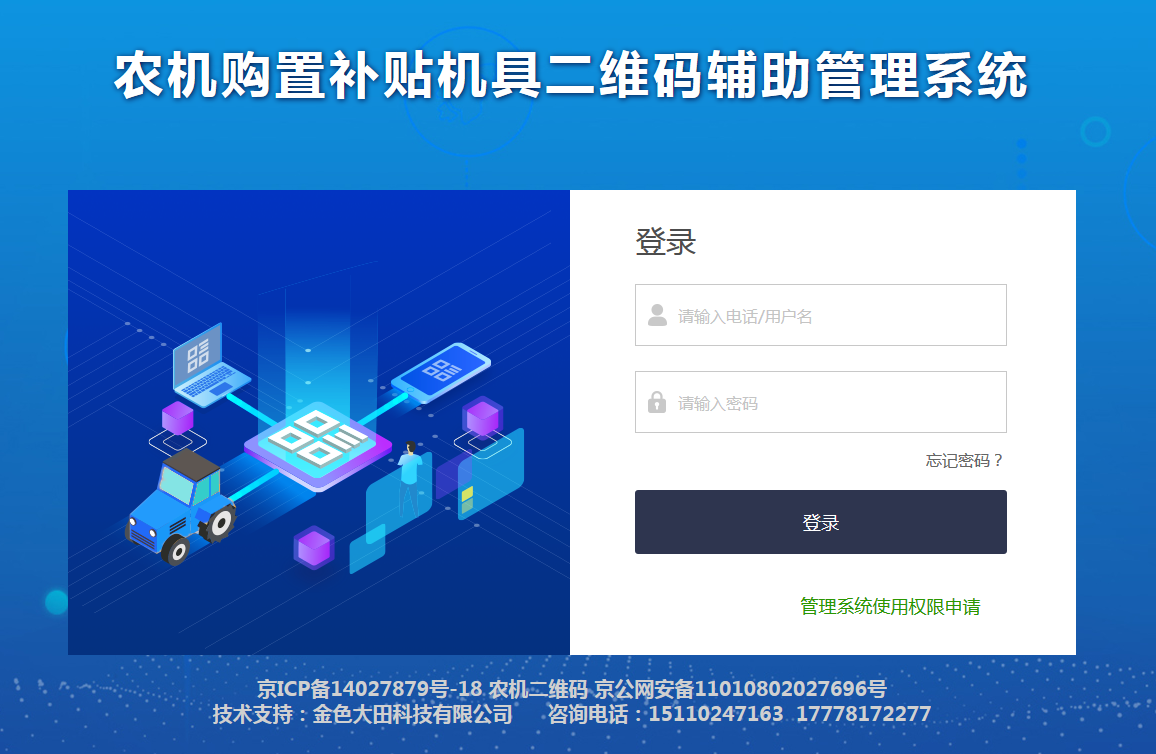 （图1）1.2系统主界面系统登录后进入各操作功能的入口，这里主要呈现了登录用户企业信息以及各项操作菜单功能。界面如图2所示：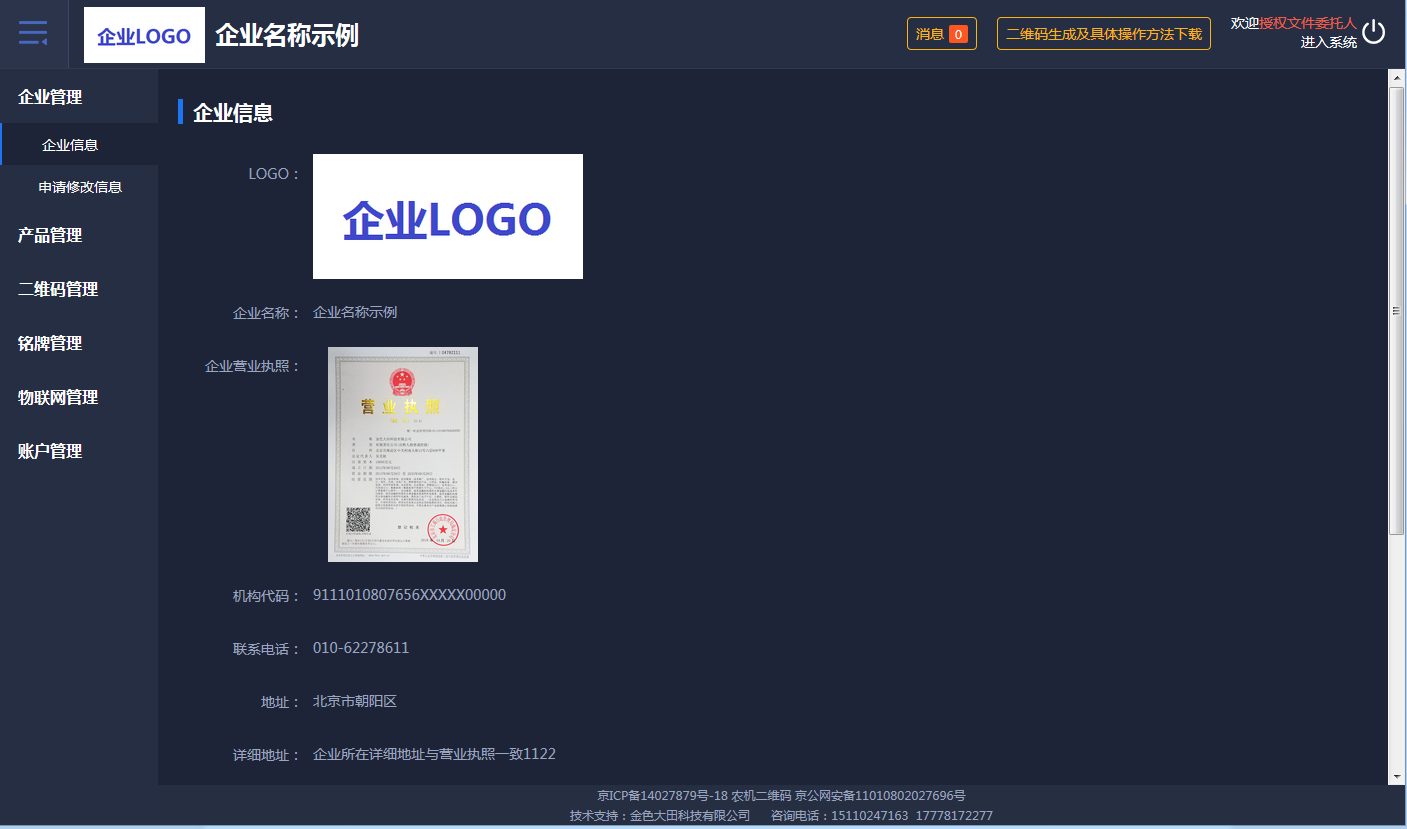 （图2）1.3产品管理产品管理需要细致操作完善产品数据，具体如下：		1、先定制产品类别；		2、再添加产品名称； 	3、在产品名称下“单个”或者“批量”导入所对应的产品型号； 	4、在产品类别下管理产品参数项； 	5、在产品型号下批量导入产品参数值。1.3.1 产品类别点击添加常用产品类别：分别选择产品大类、选择差评小类、选择产品品目。企业可查看已选产品类别，也可删除或添加产品类别。点击保存，列表页面展示新数据。如图3所示：（图3）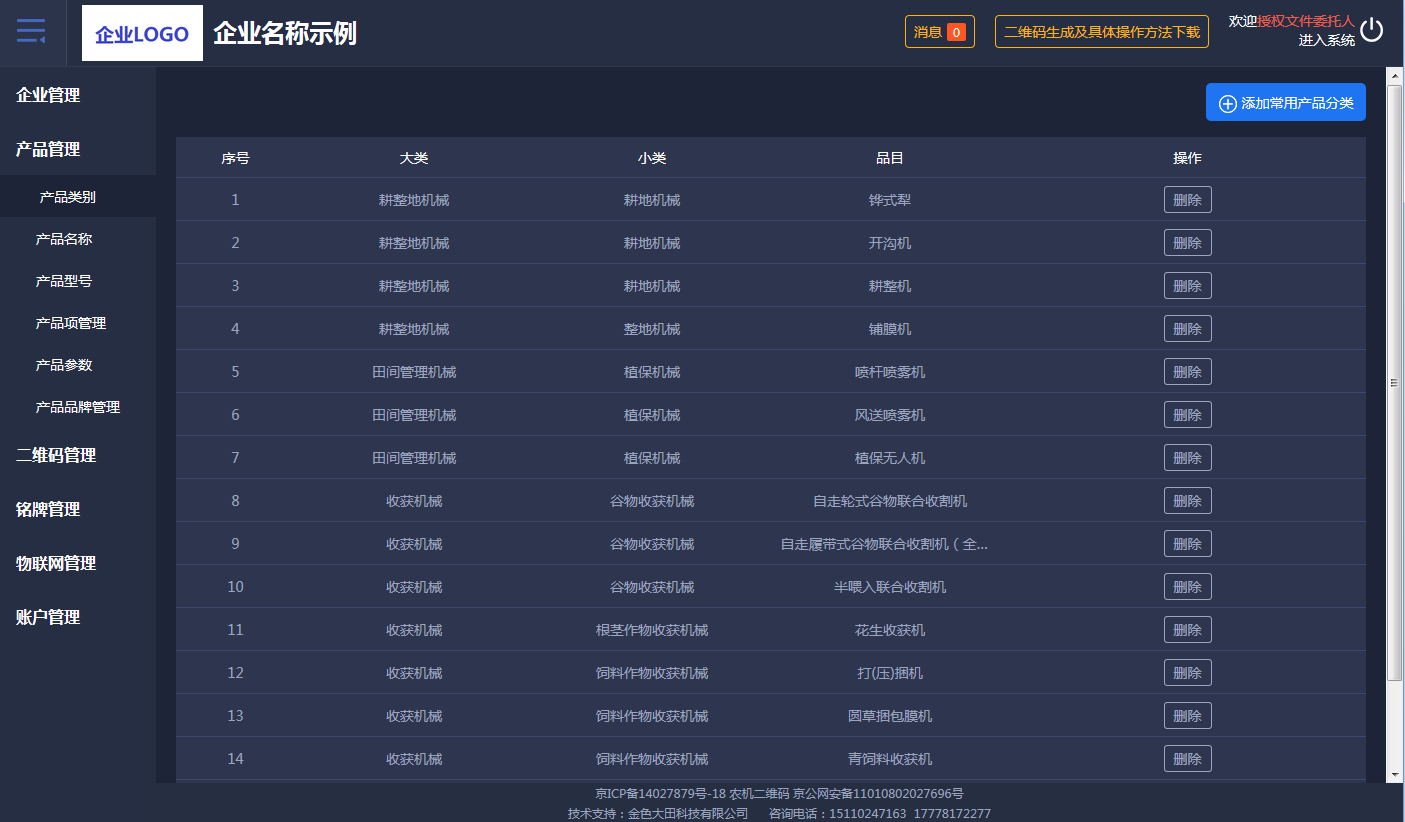 添加产品类别页面可查看已选类别，点击“删除”则该数据会被删除，如图4所示：（图4）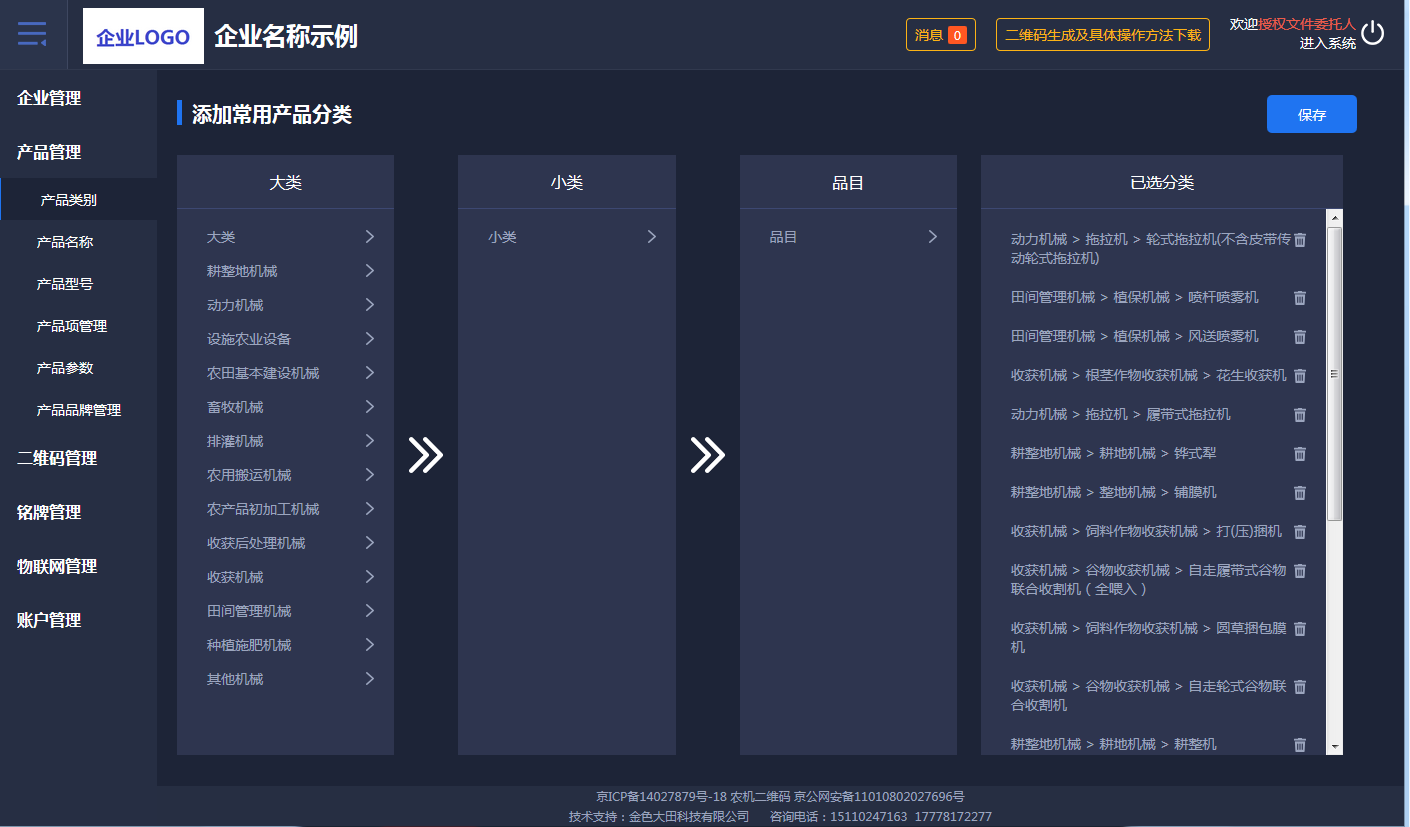 1.3.2 产品名称新注册的企业，需点击新增产品名称。选择产品类别后需逐条添加产品名称。产品名称列表可进行编辑、删除。类别排列正序、倒序均可。如图5所示：(图5)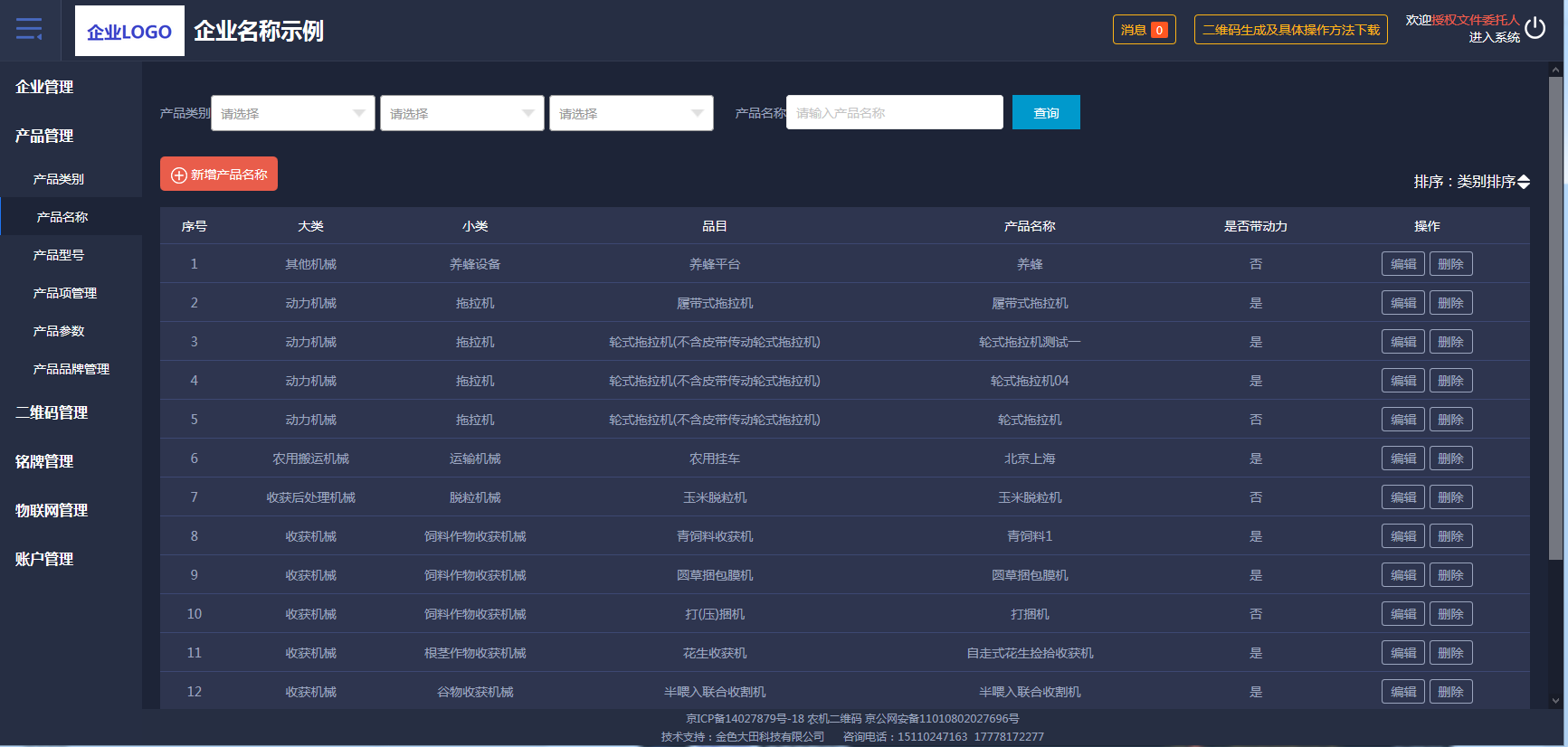 新增产品名称，先选择产品类别后再添加产品名称，如图6所示：（图6）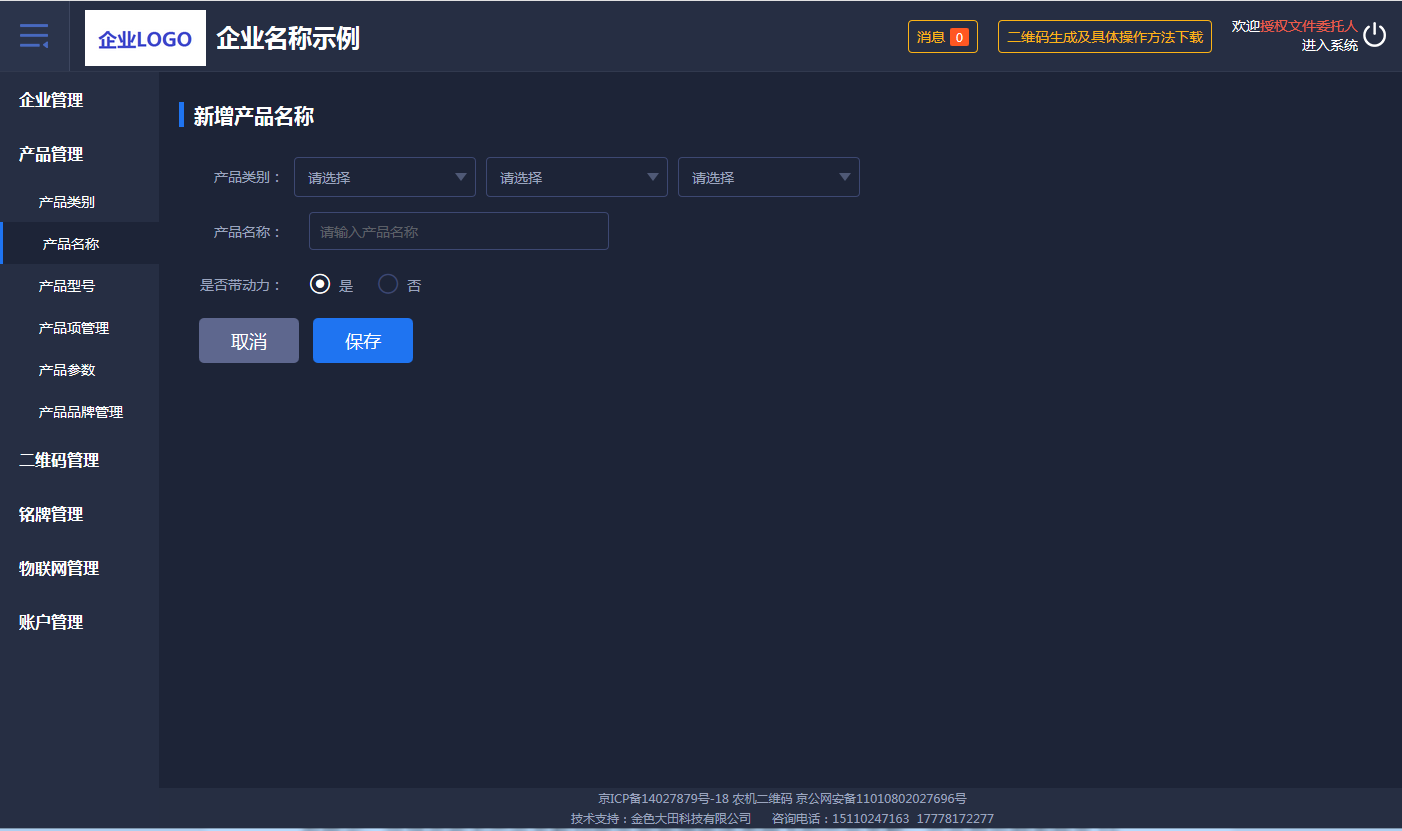 1.3.3 产品型号产品型号可“单个”或“批量”导入、可编辑。选择产品类别后如没有所对应的产品名称时会提示，引导企业去产品名称功能页面新增所选类别下的产品名称，产品型号列表每页15条数据，翻页展示。如图7所示：（图7）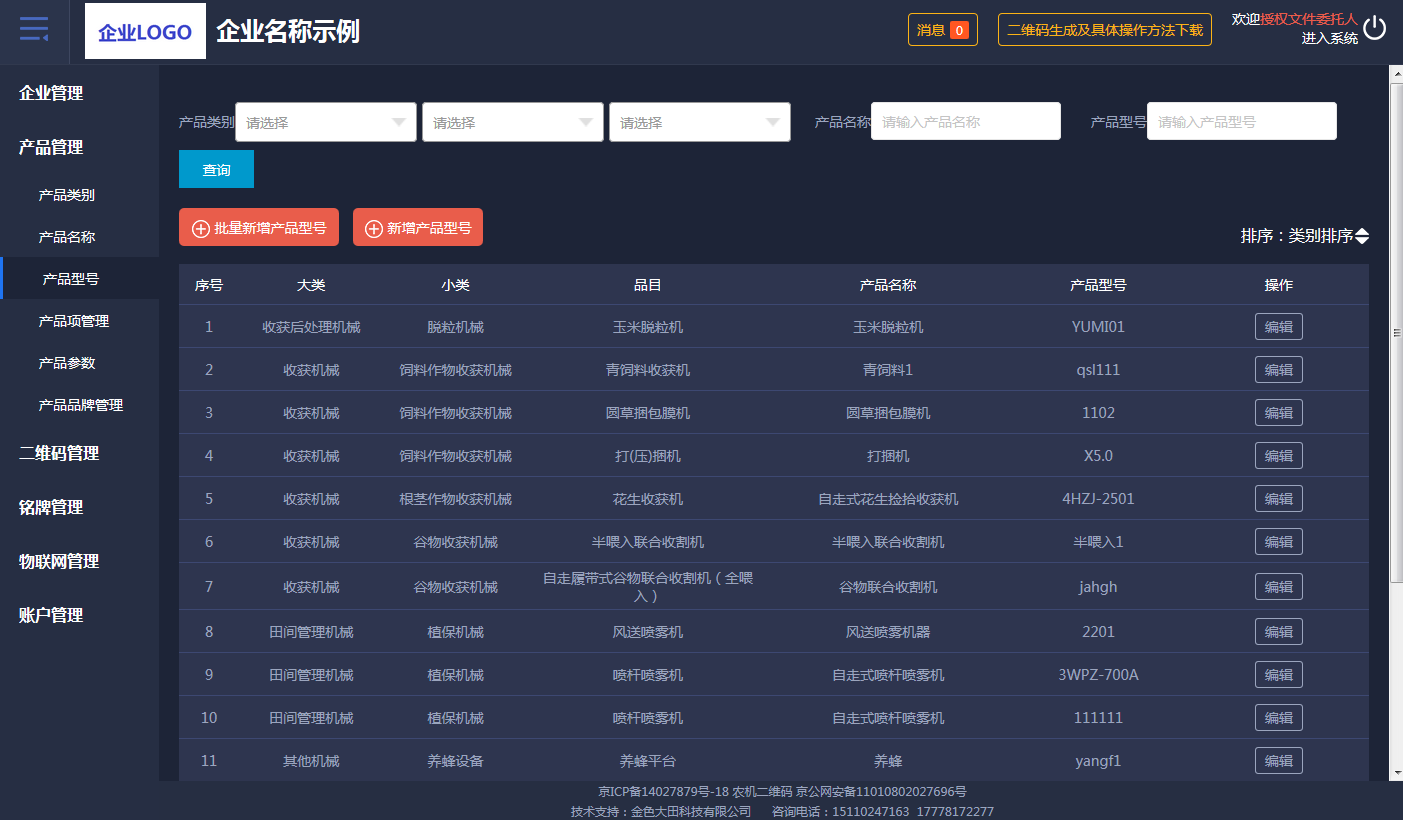 “单个”或“批量”导入产品型号时，没有所对应的产品名称，就会有所提示。如图8所示：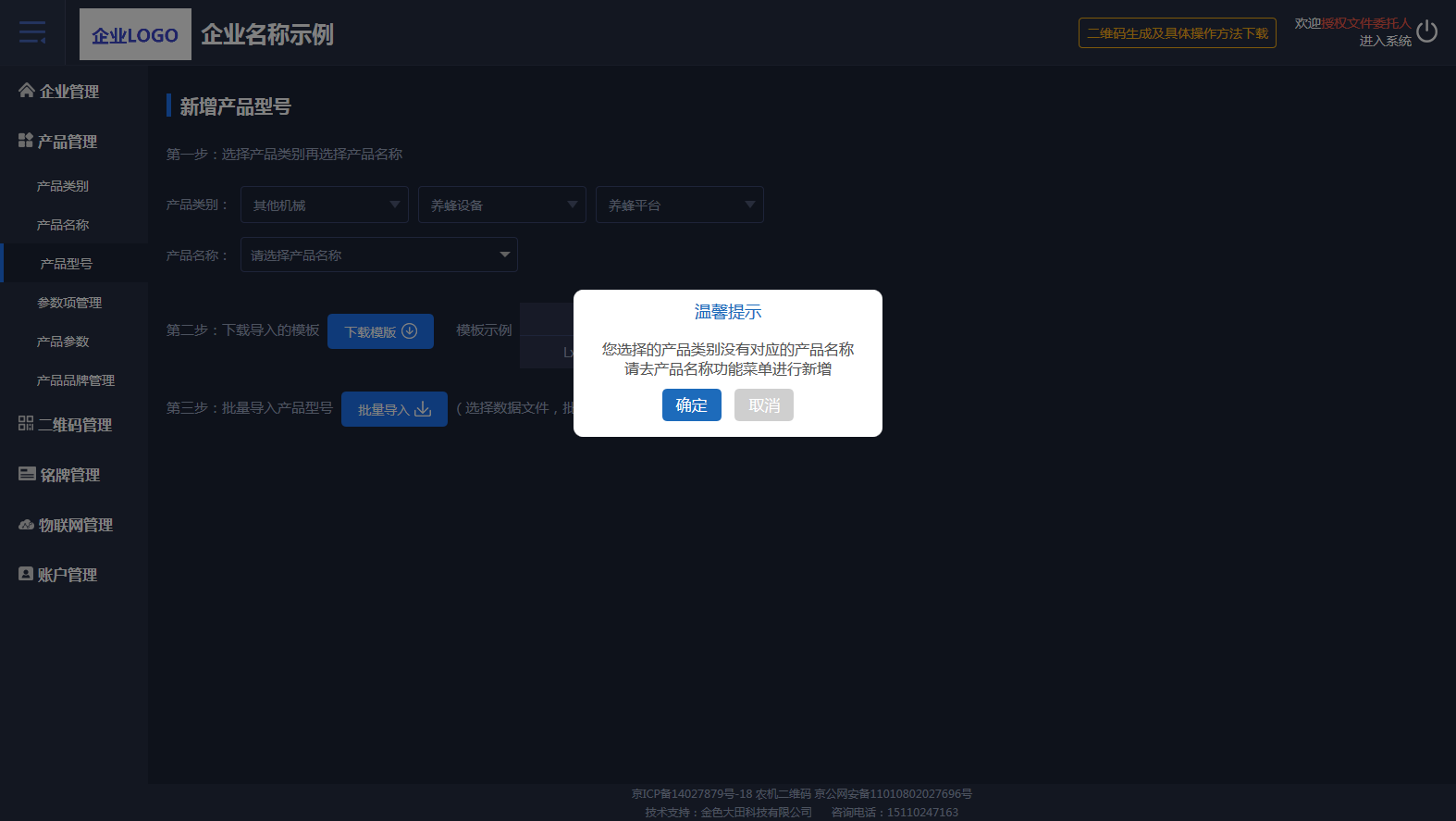 (图8)如批量导入产品型号，要逐步进行操作，否则后面工作无法进行。要下载导入数据的模板右侧有示例，批量导入有加载中进度条的展示。如图9所示：（图9）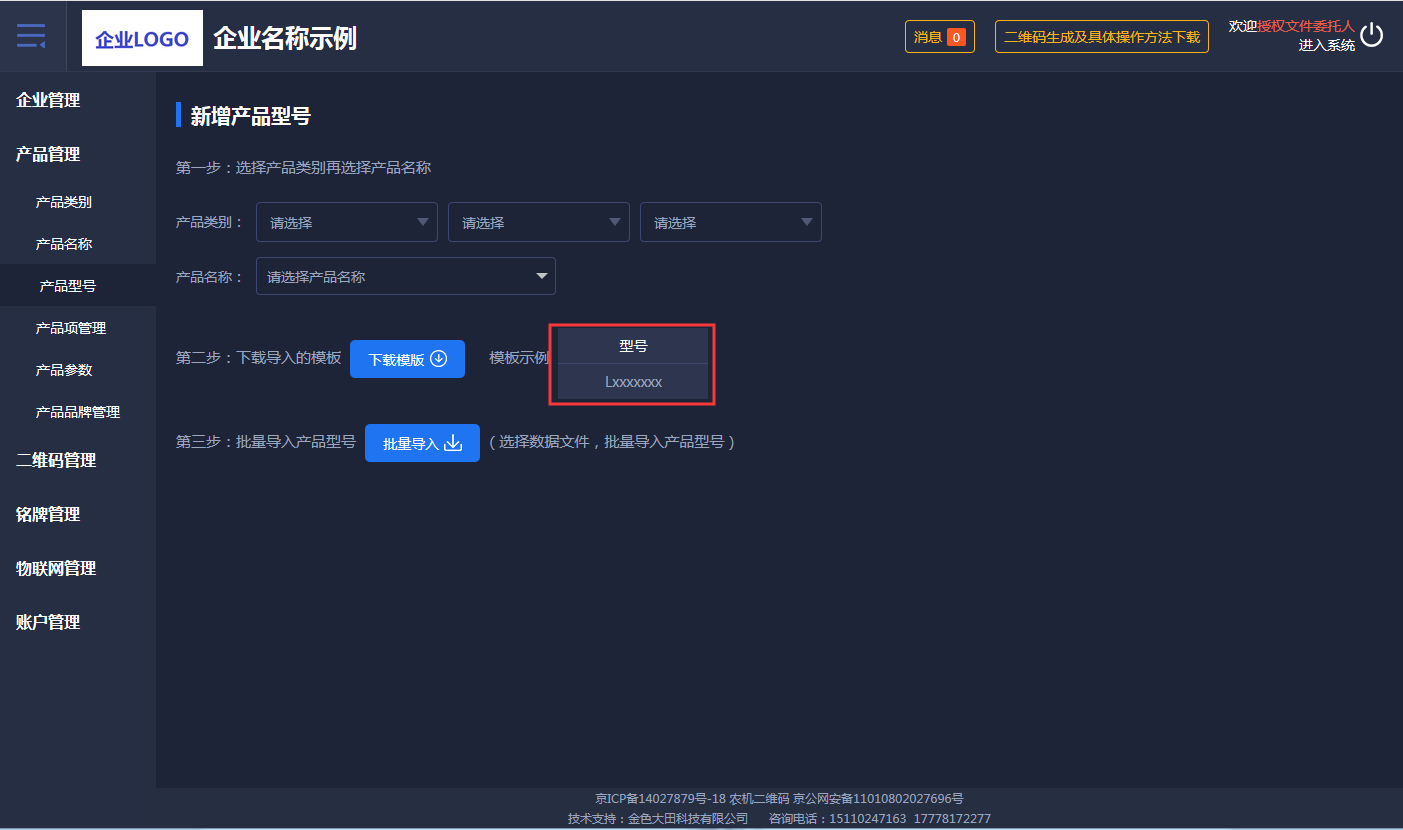 1.3.4参数项管理参数项管理，有固定参数项和自定义参数项，固定参数项不可修改，是系统自动带入的。自定义参数项可新增和保存。如图10所示：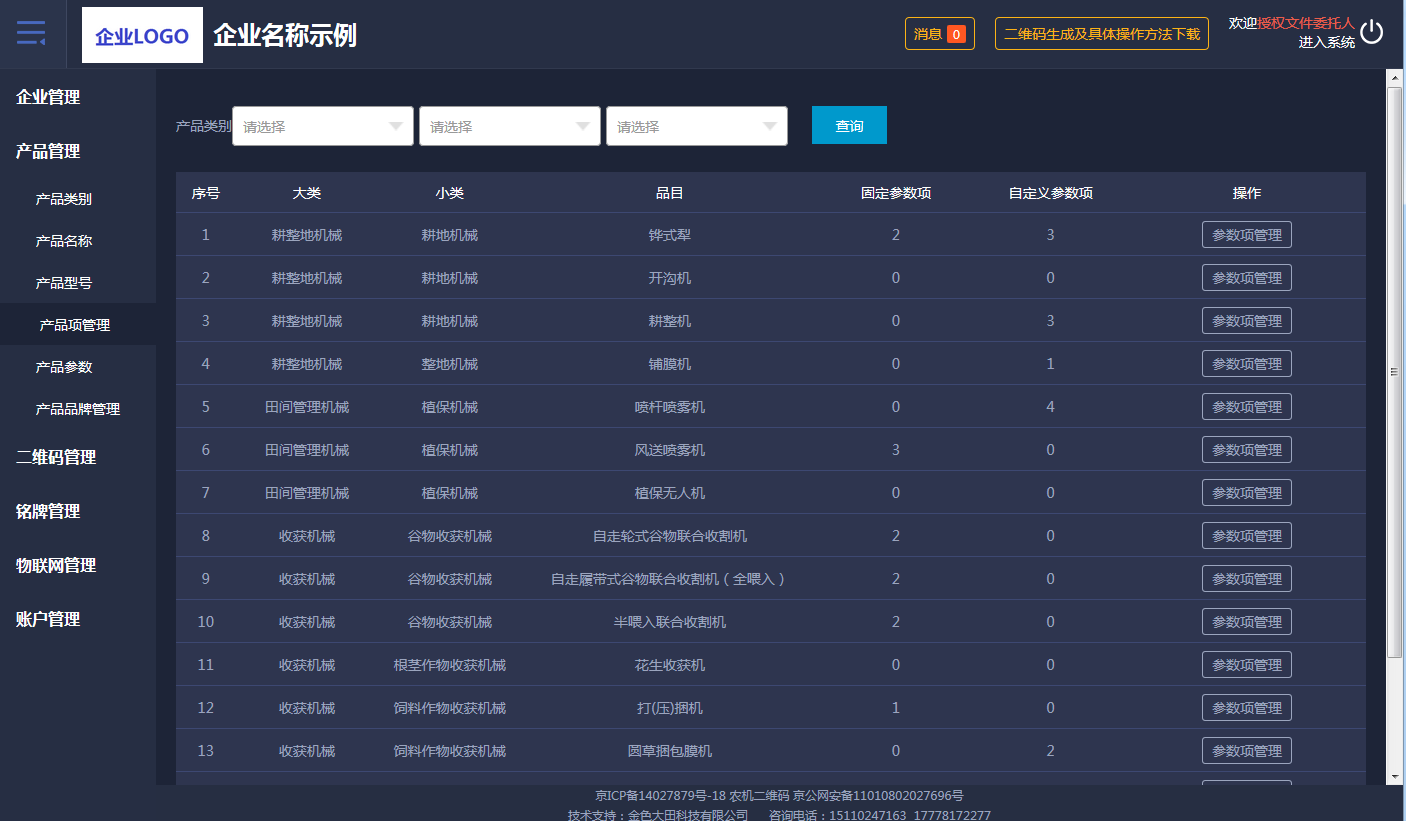 （图10）参数项管理，展示固定参数项和自定义参数项。如图11所示：(图11）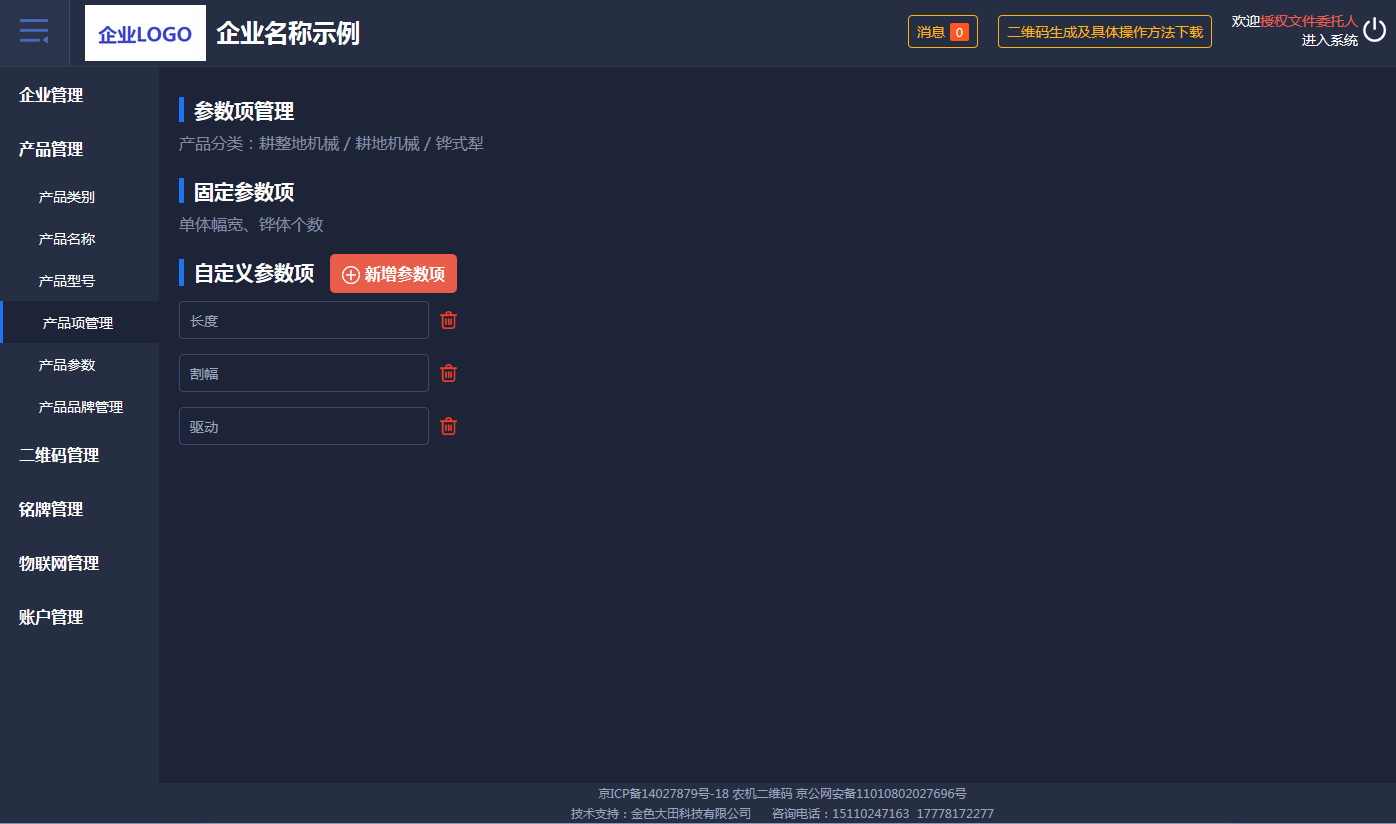 1.3.5产品参数产品参数通过选择产品类别、产品名称和产品型号进行查询，可以批量导入产品型号，对所导入的产品参数进行参数管理，批量导入功能和其他页面导入功能一样，分步操作，先选择再下载模板最后导入。如图12所示：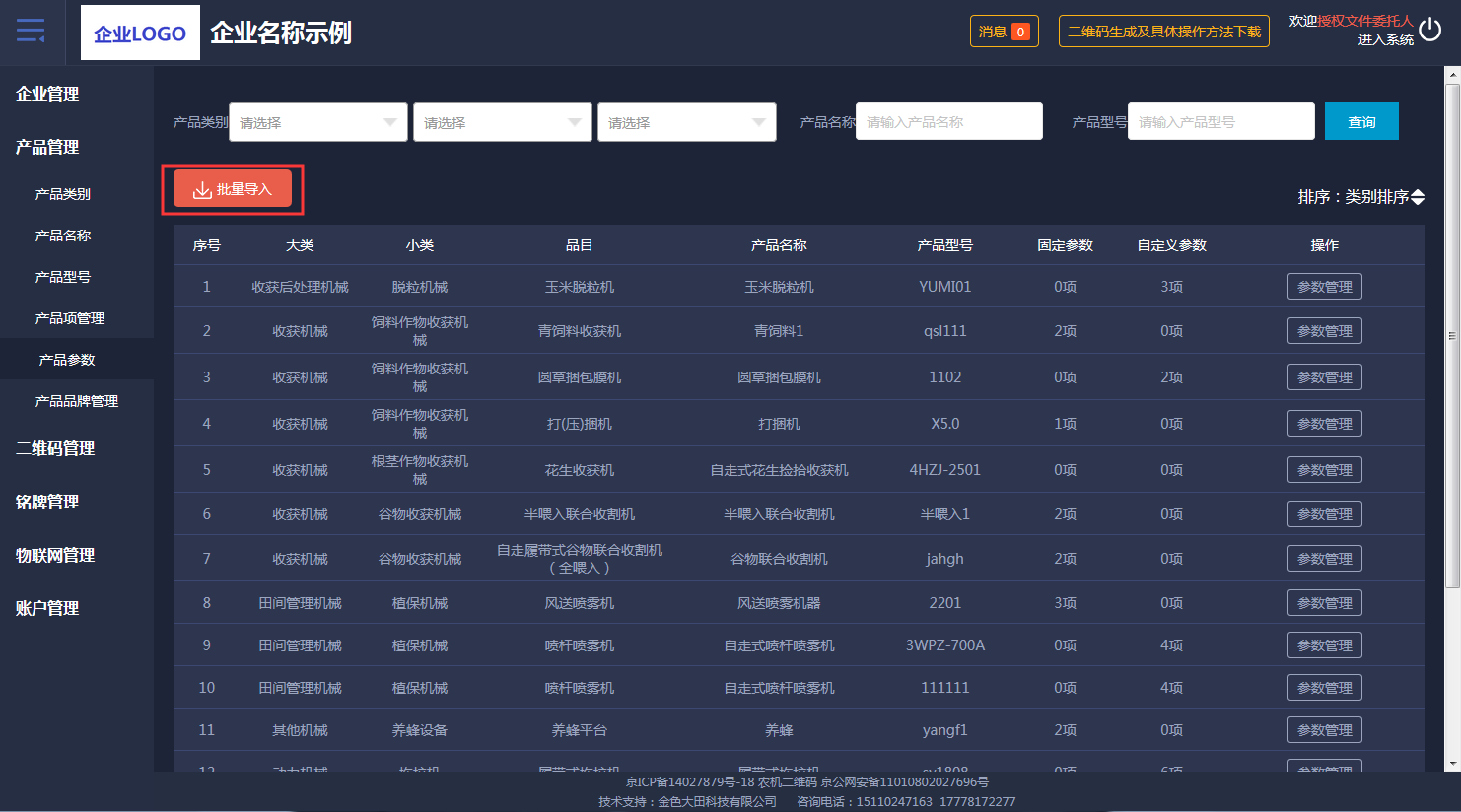 （图12）点击参数管理，输入参数项的参数值，输入完毕有保存按钮。如图13所示：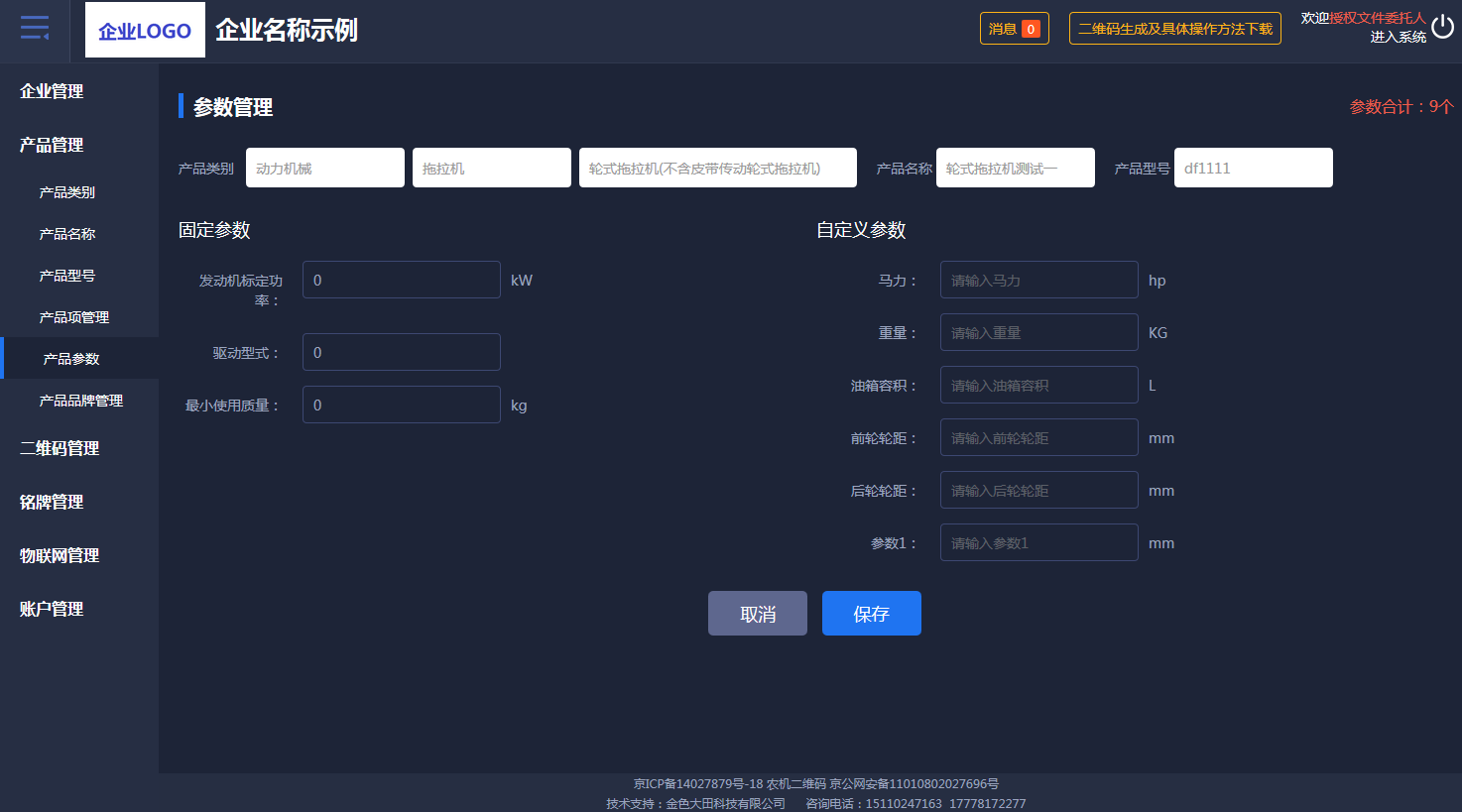 （图13）1.3.6产品品牌管理产品参数通过选择产品类别针对不同品目进行多品牌设置。如图14、图15所示：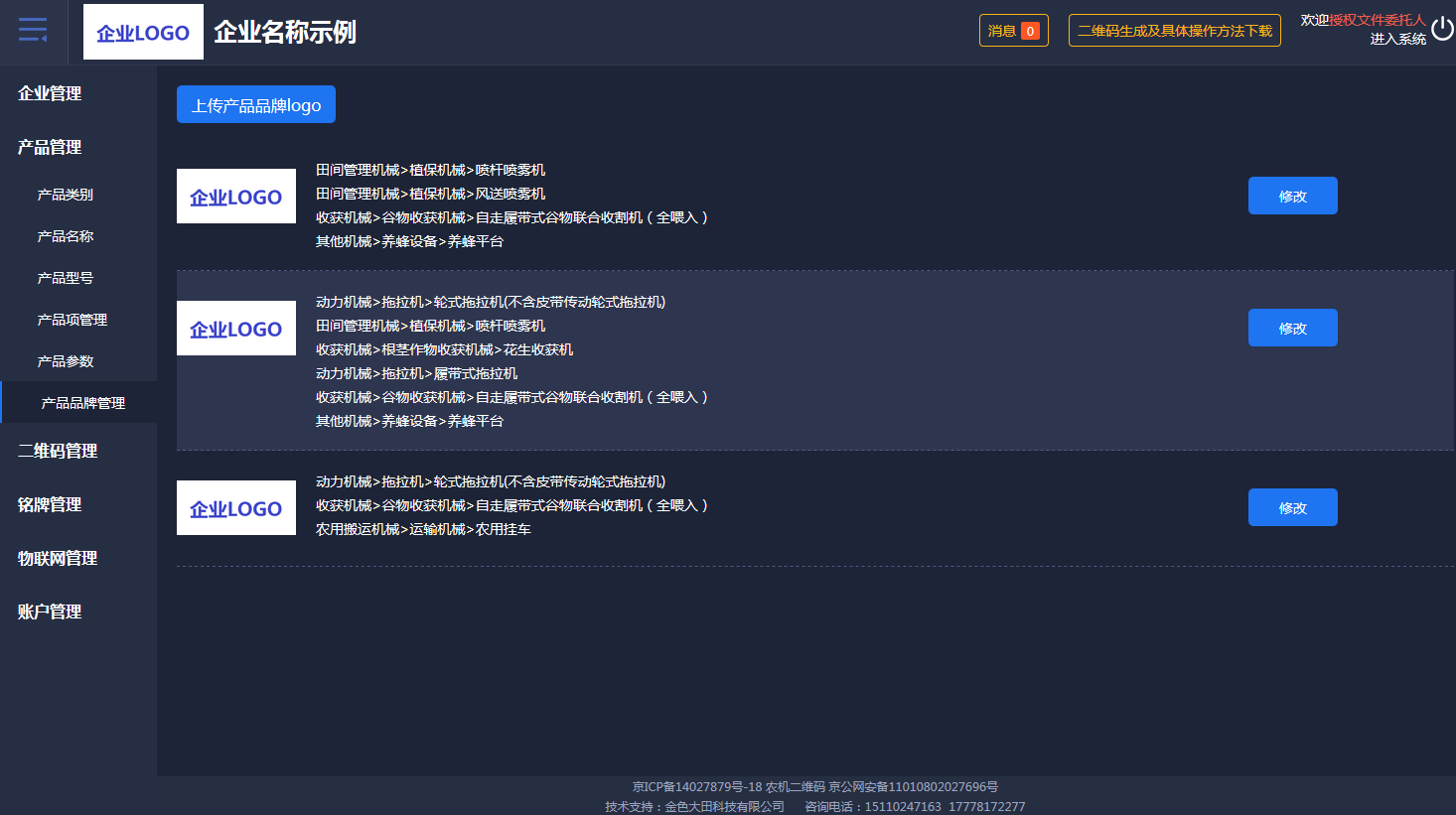 （图14）（图15）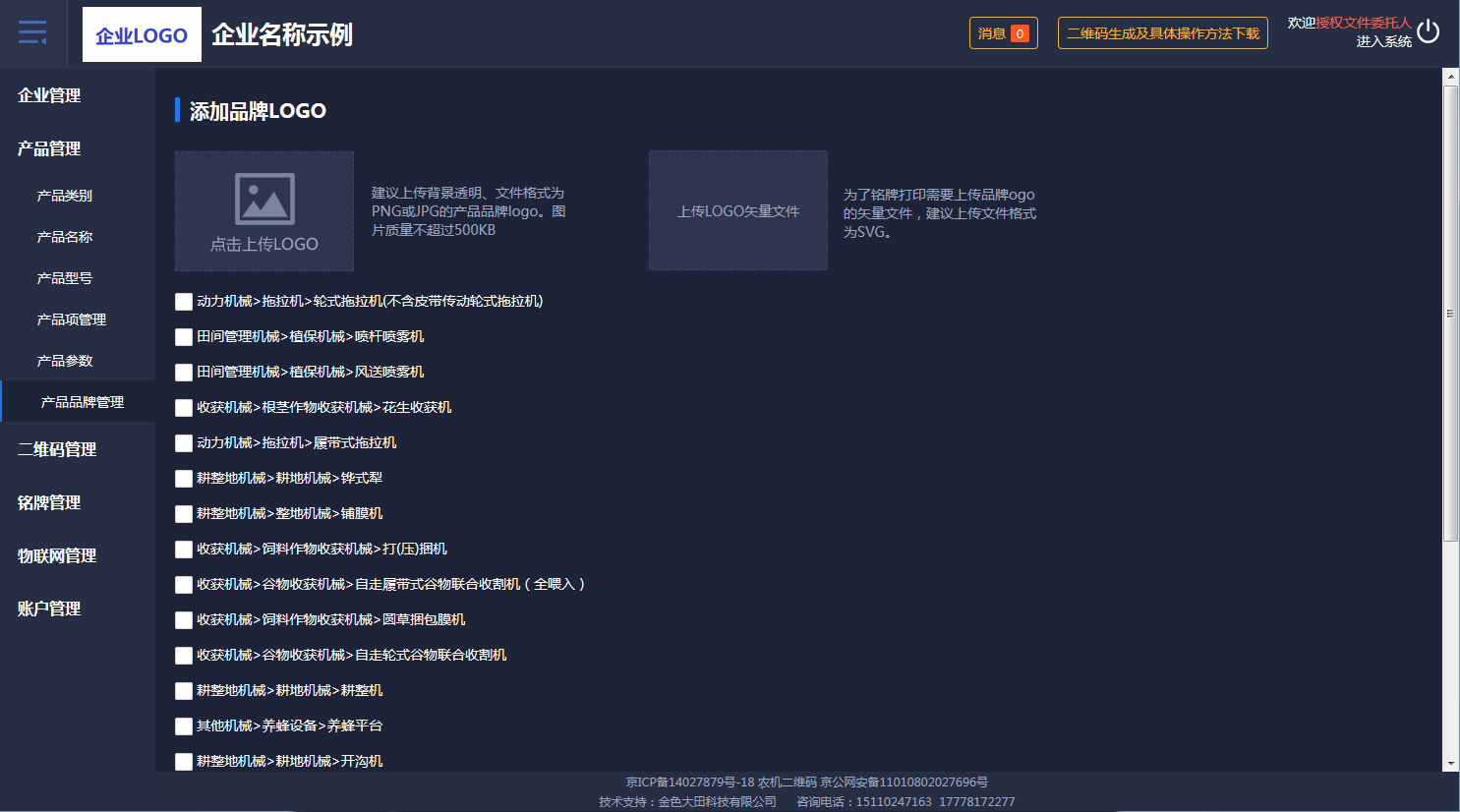 1.4二维码管理	提供二维码生产、二维码审核、二维码查询的管理功能。1.4.1二维码生产二维码生产可以批量导入出厂编号和生产日期。先选择产品类别，如果没有所对应的产品名称，和上面一样会出现弹框提醒，产品型号也如此。如图16所示：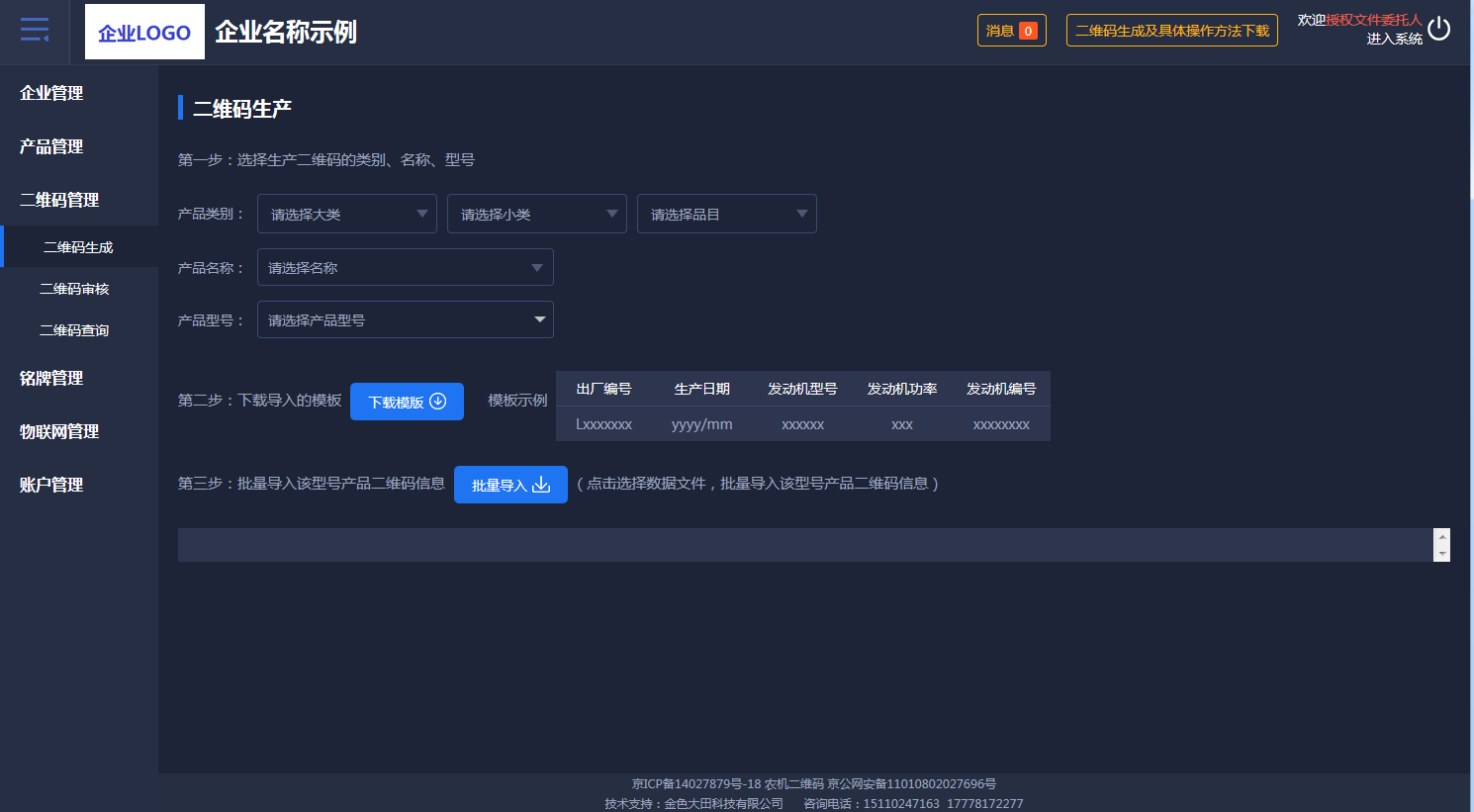 （图16）1.4.2二维码审核二维码审核列表，是对二维码数据的正确性进行审核。正确通过，反之不通过。点击如下图中二维码小图标可看到大的二维码图标。如想查看具体内容可点击“详情”。如图17、图18所示：(图17)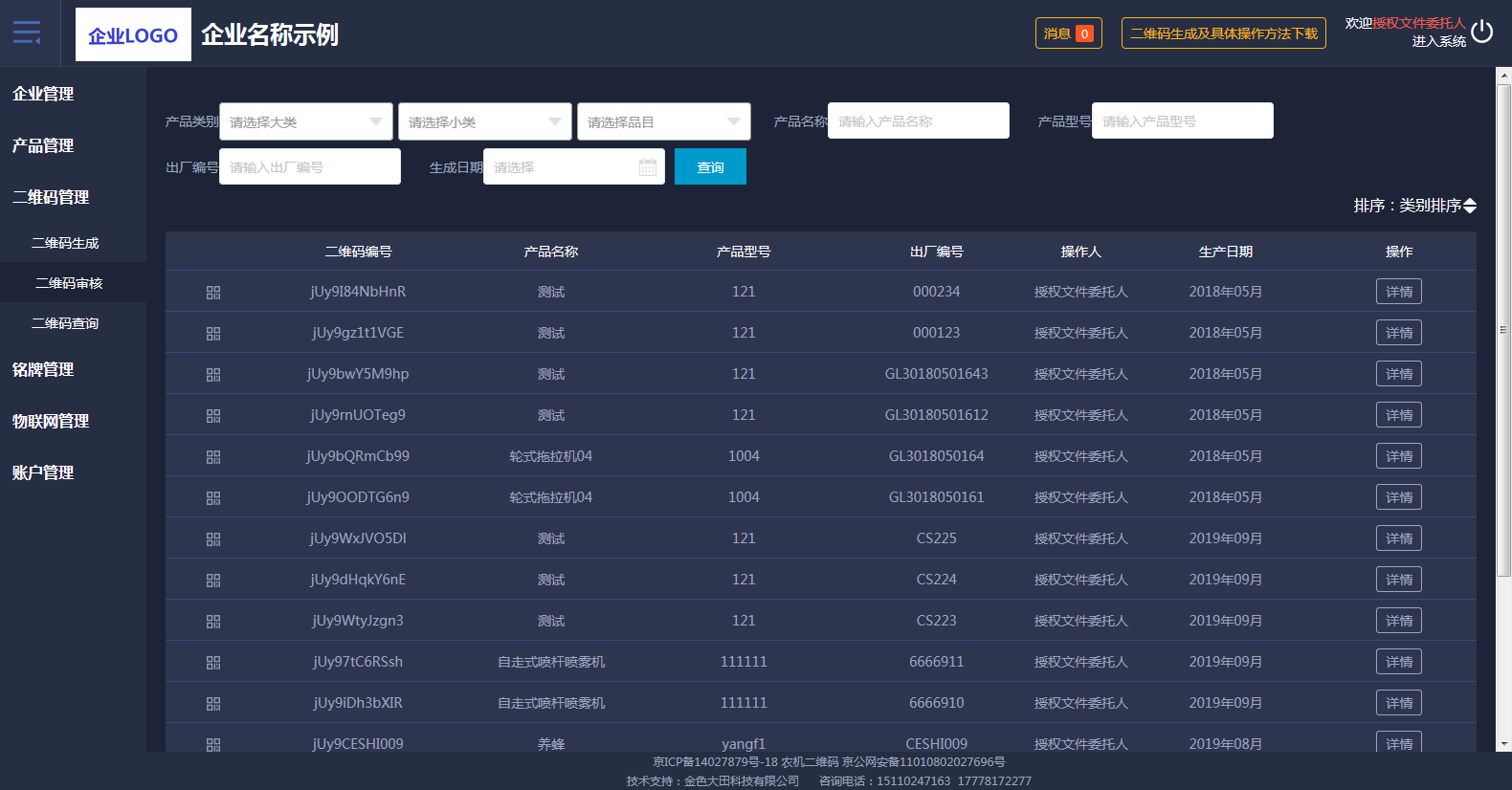 （图18）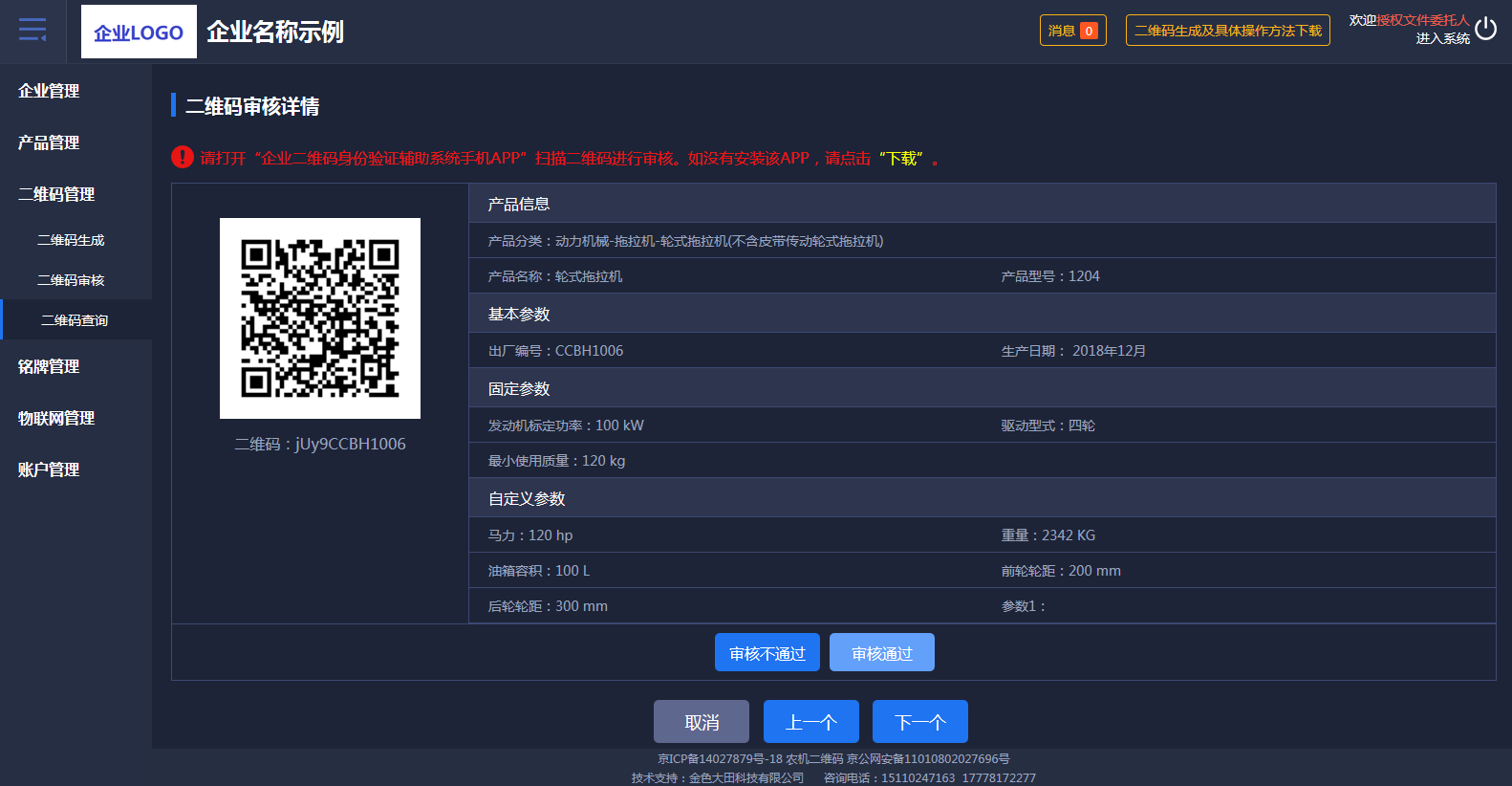 1.4.3二维码查询查询与安装在机具上的物联网监控设备是否绑定，二维码审核结果，是否办理补贴，在哪个省份办理的补贴，实现对政府补贴机具“一机一码、一码溯源”。详情查看二维码全部的信息，点击二维码图标可查看大图。如图19所示：（图19）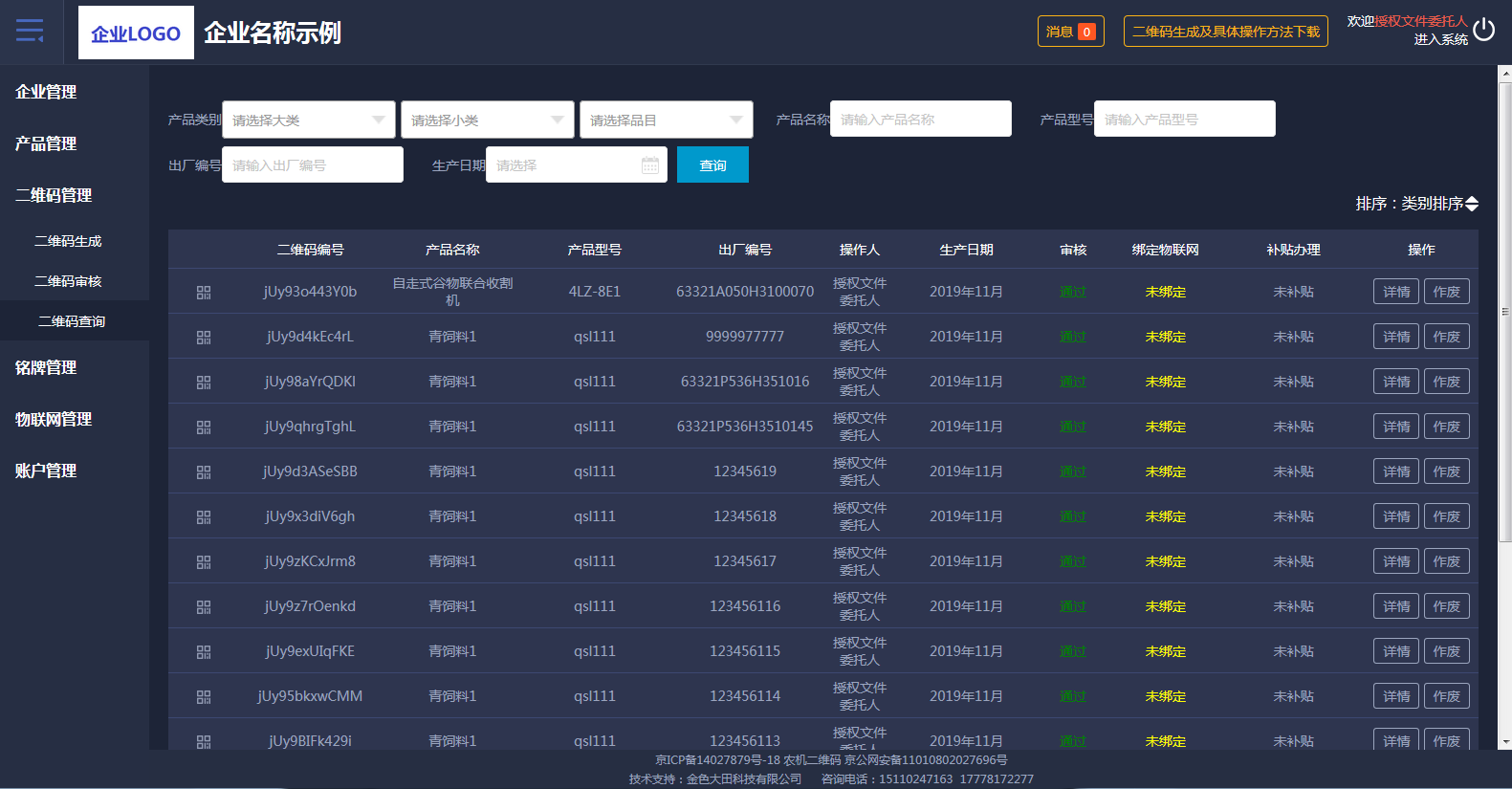 1.5铭牌管理提供铭牌字段管理、创建铭牌模板、铭牌模板管理、生成电子铭牌、下载电子铭牌、铭牌使用查询的功能。1.5.1铭牌字段管理产品型号下所对应的产品参数进行选择，生成铭牌的字段。如图20、图21所示：（图20）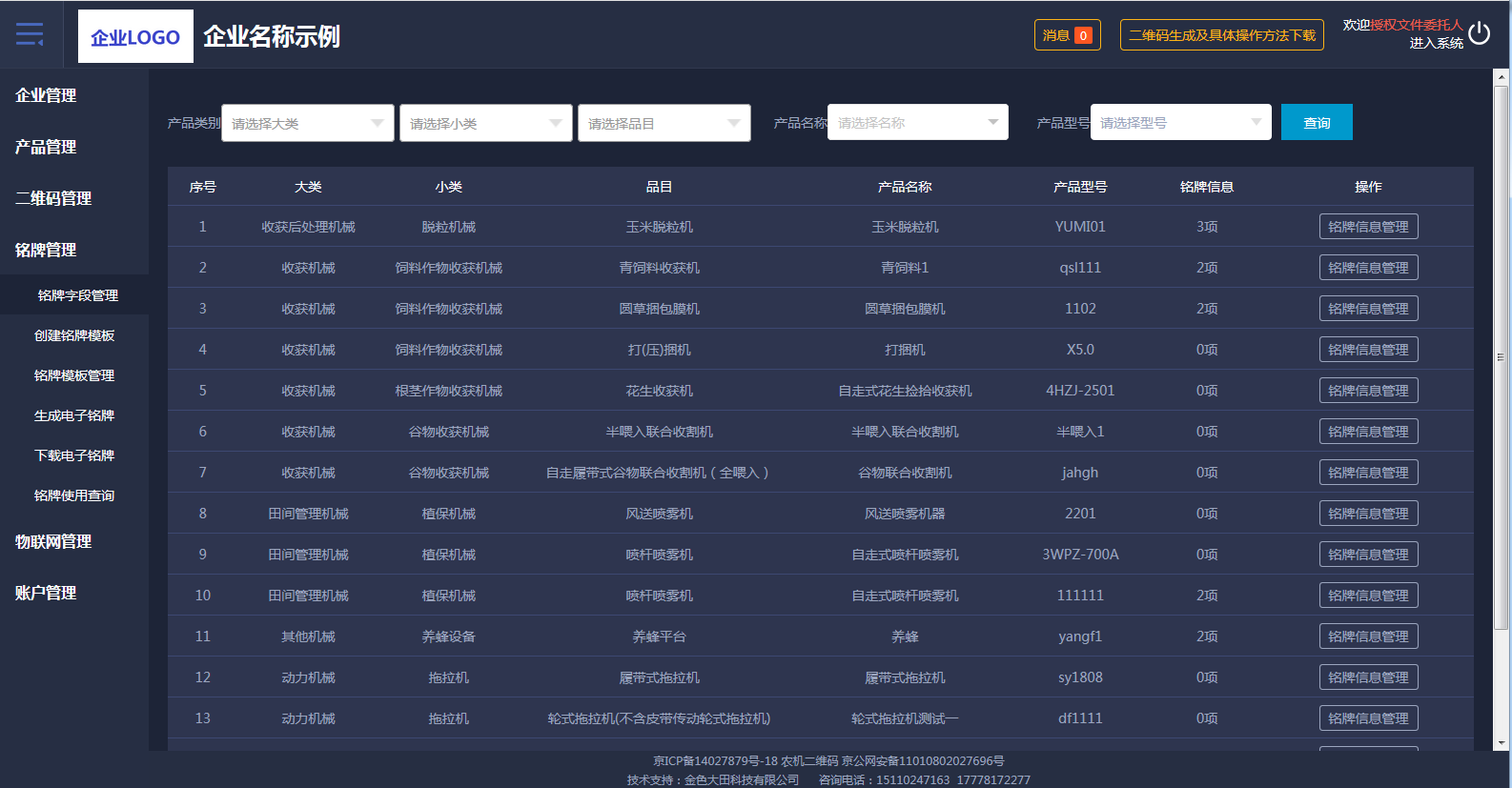 （图21）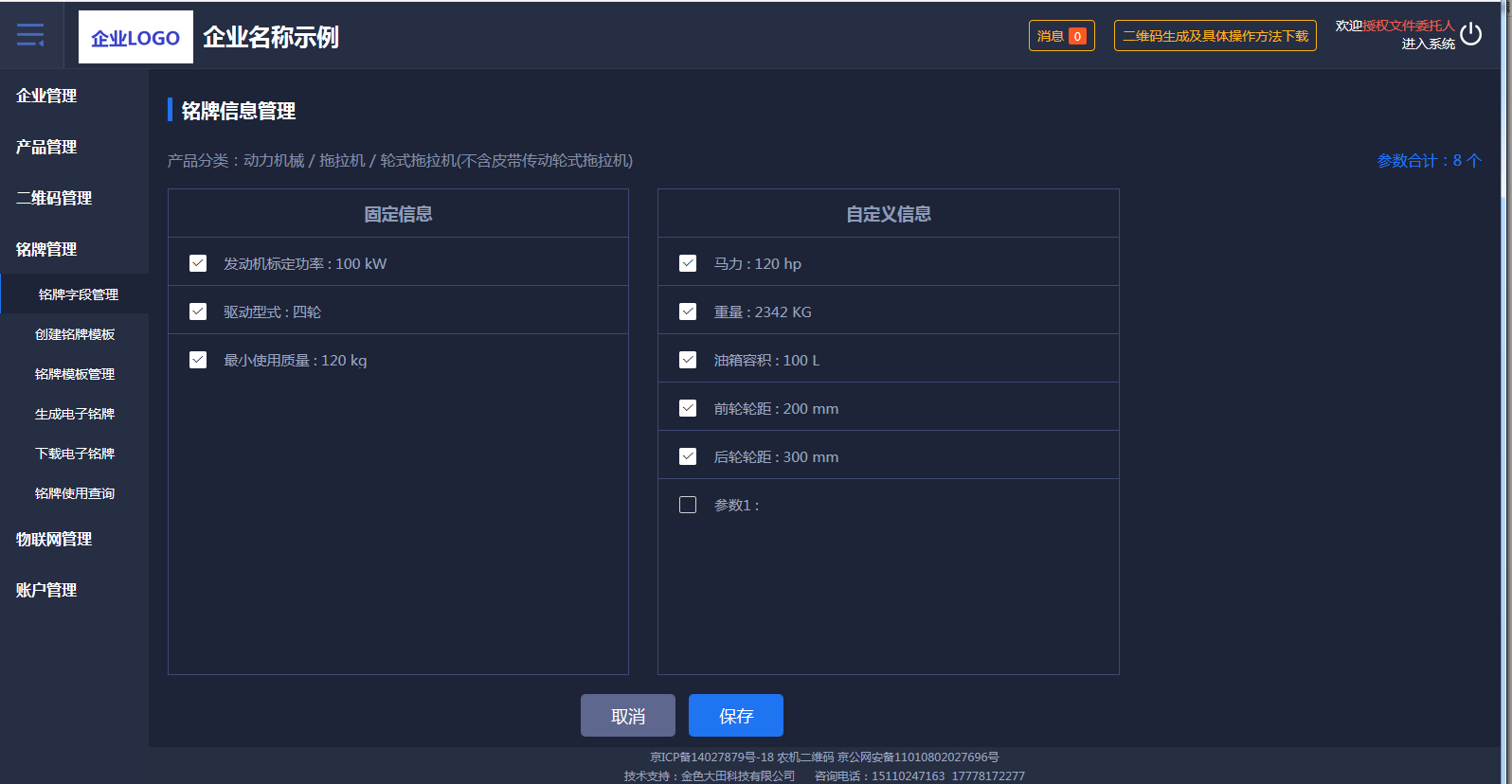 1.5.2创建铭牌模板针对每个型号进行模板设置，自己自定义铭牌模板的大小以及铭牌上所要展示的字段。如图22所示：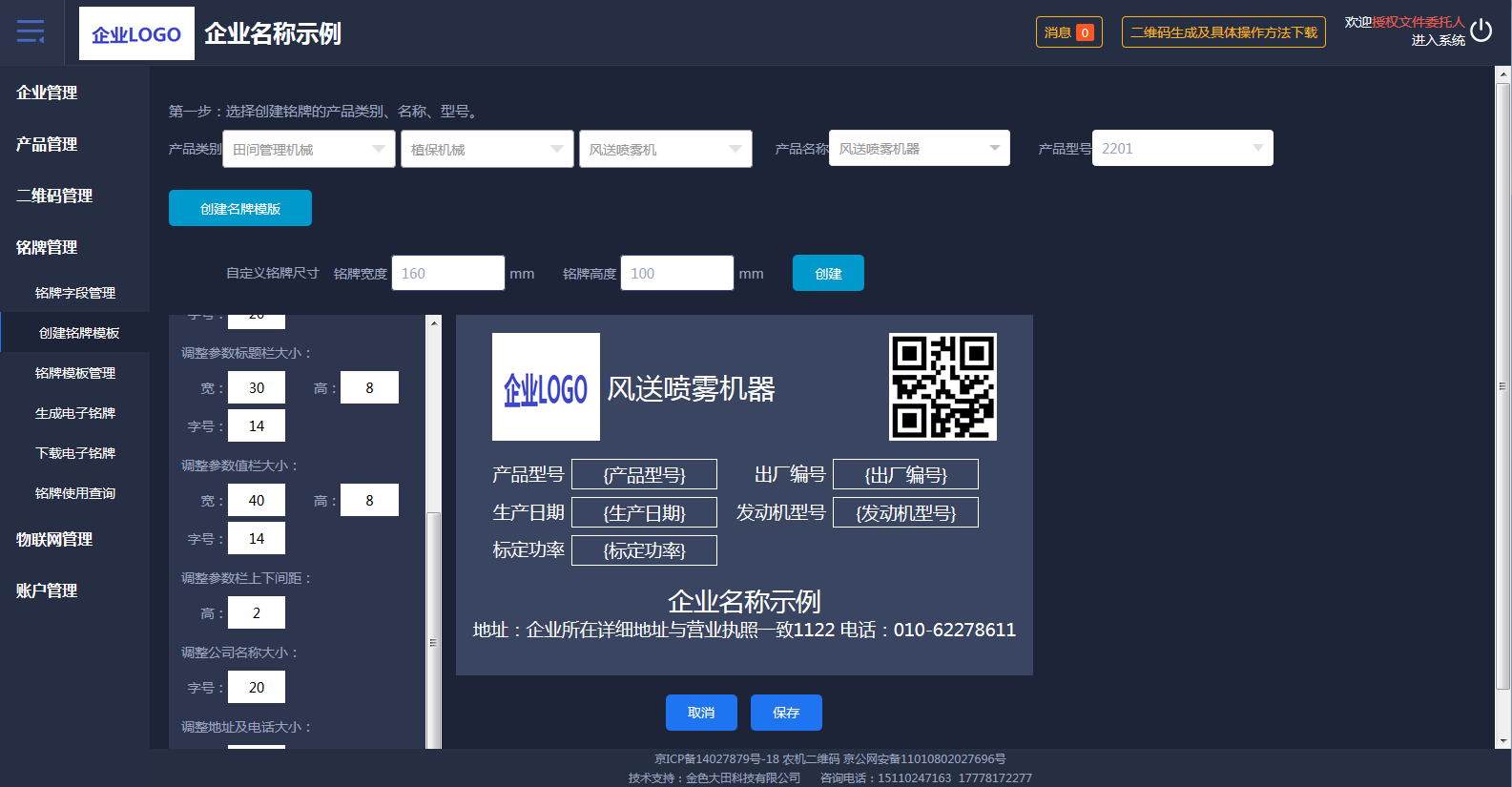 （图22）1.5.3铭牌模板管理对已经设置好的铭牌进行查看、修改、删除等操作，如图23、图24所示：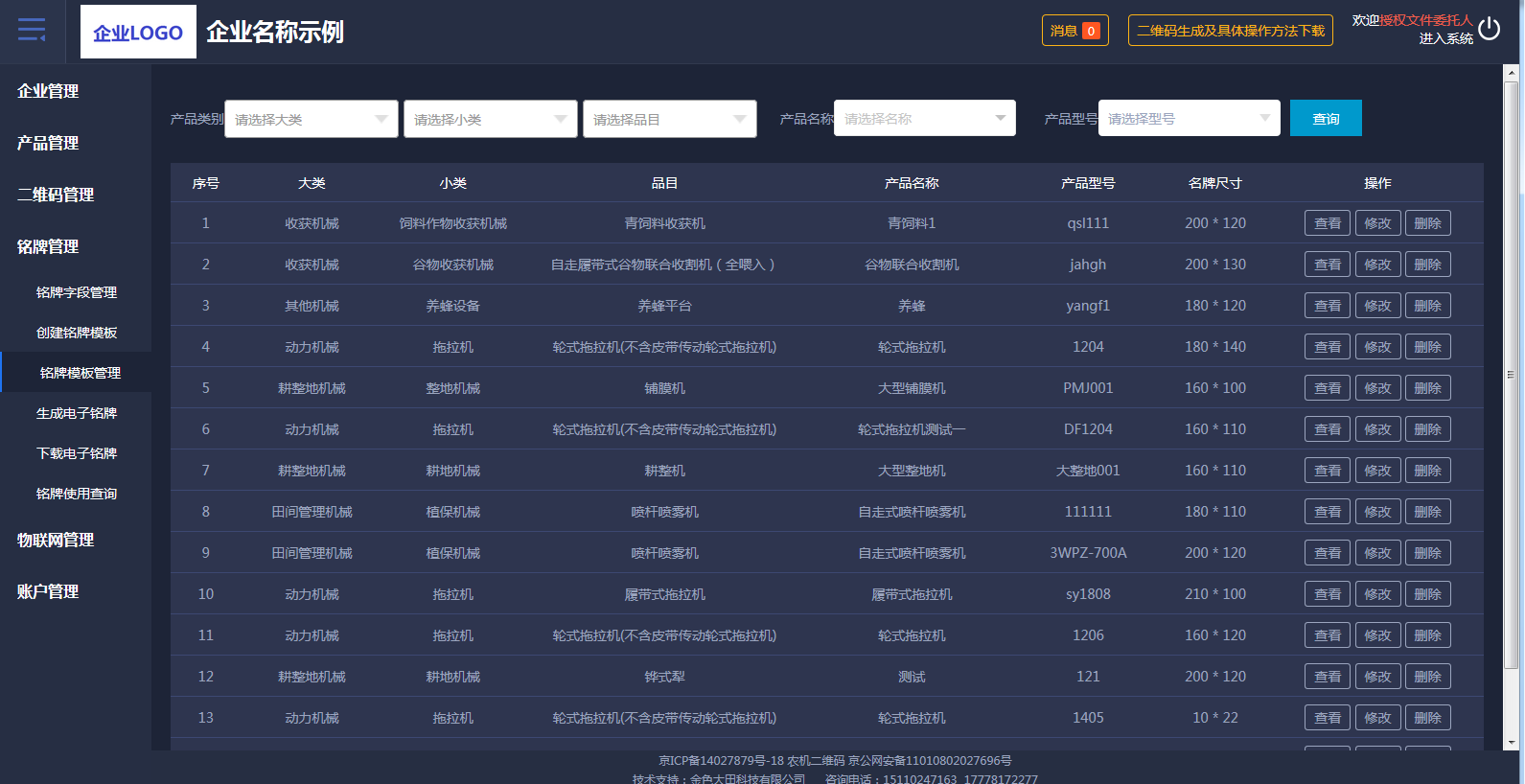 （图23）（图24）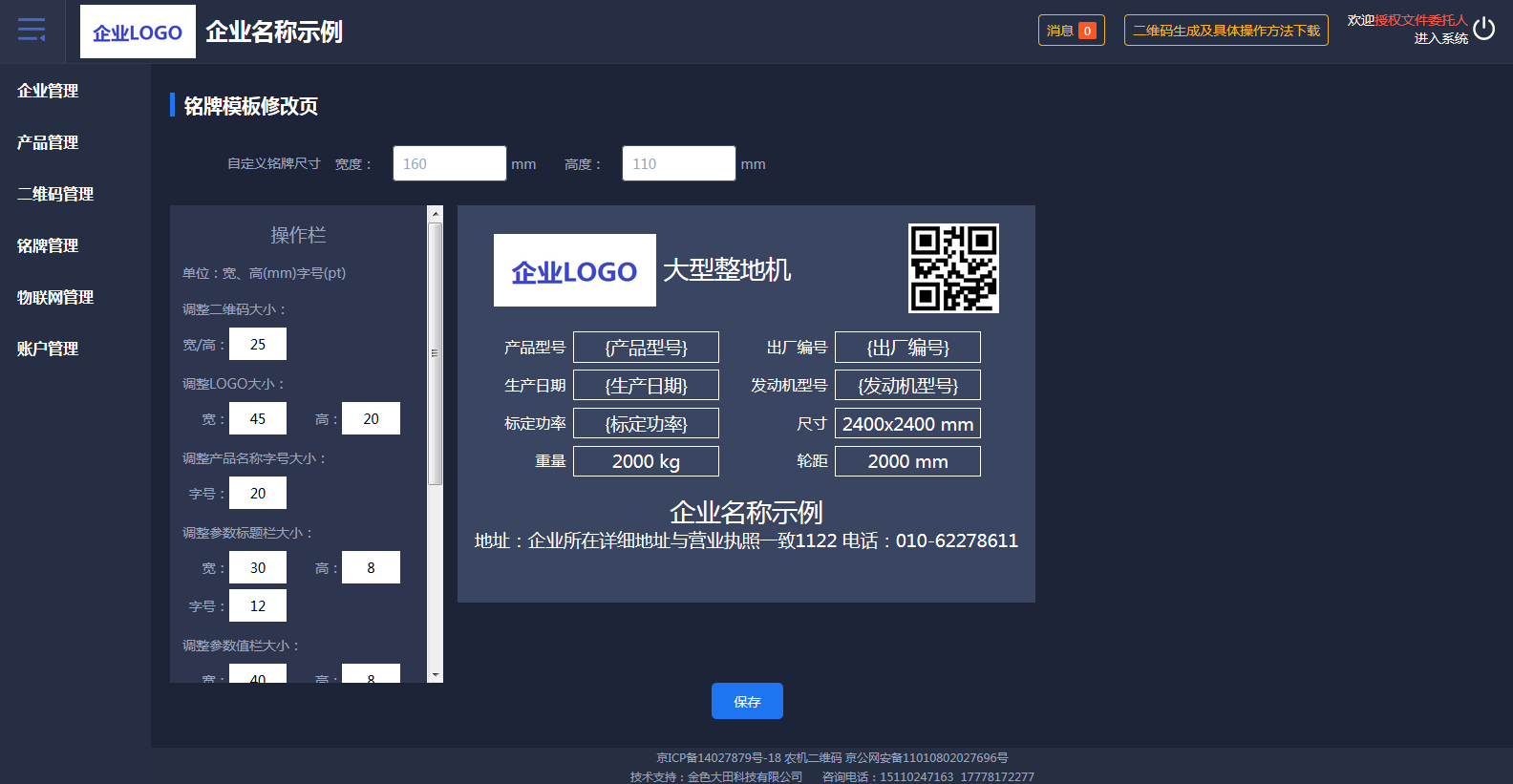 1.5.4生成电子铭牌将设置好的铭牌生成电子文件，可以进行多选生成，如图25所示：（图25）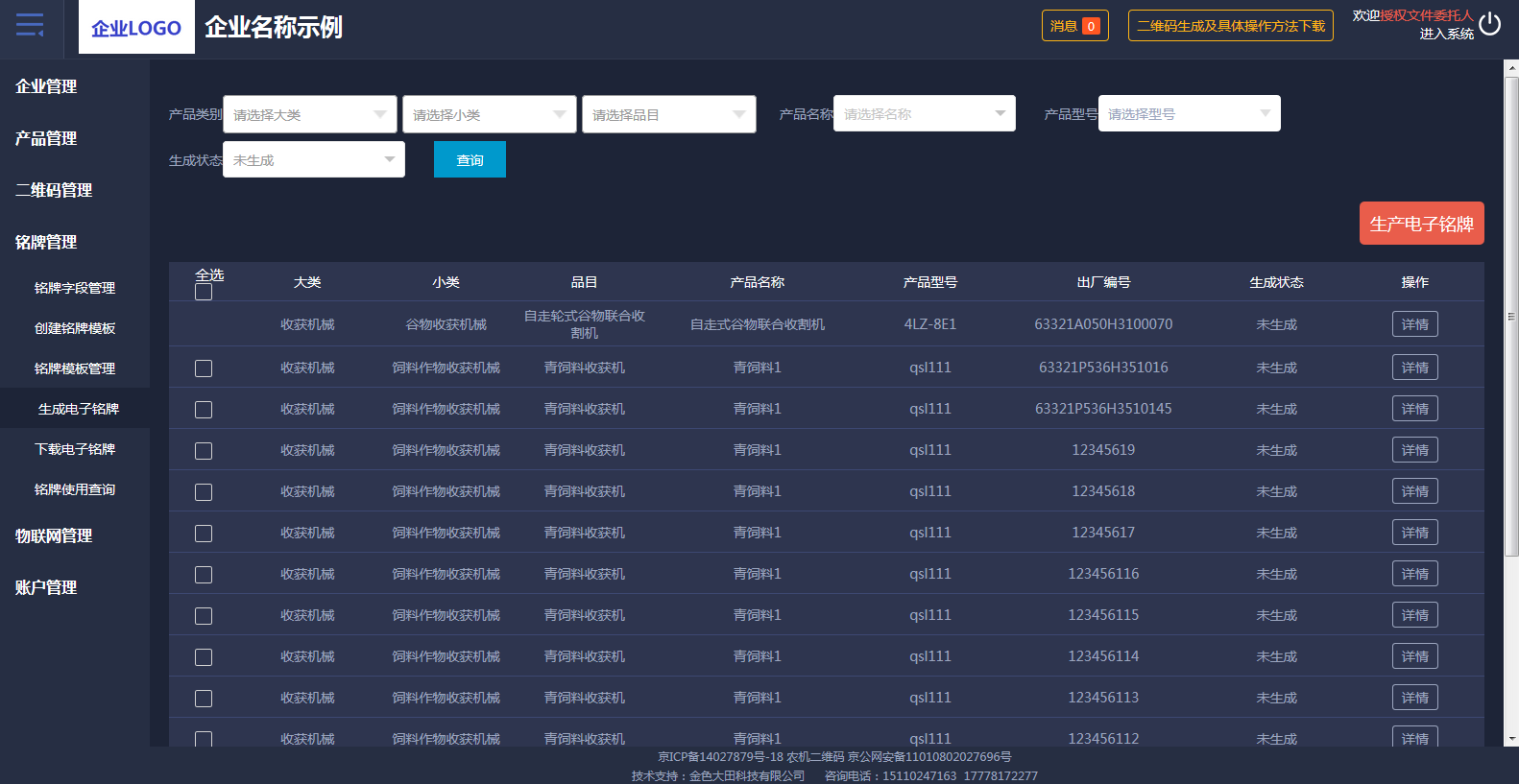 1.5.5下载电子铭牌提供了电子铭牌、二维码打包下载功能，接入系统的激光打印机可以直接在线进行铭牌打印，如图26所示：（图26）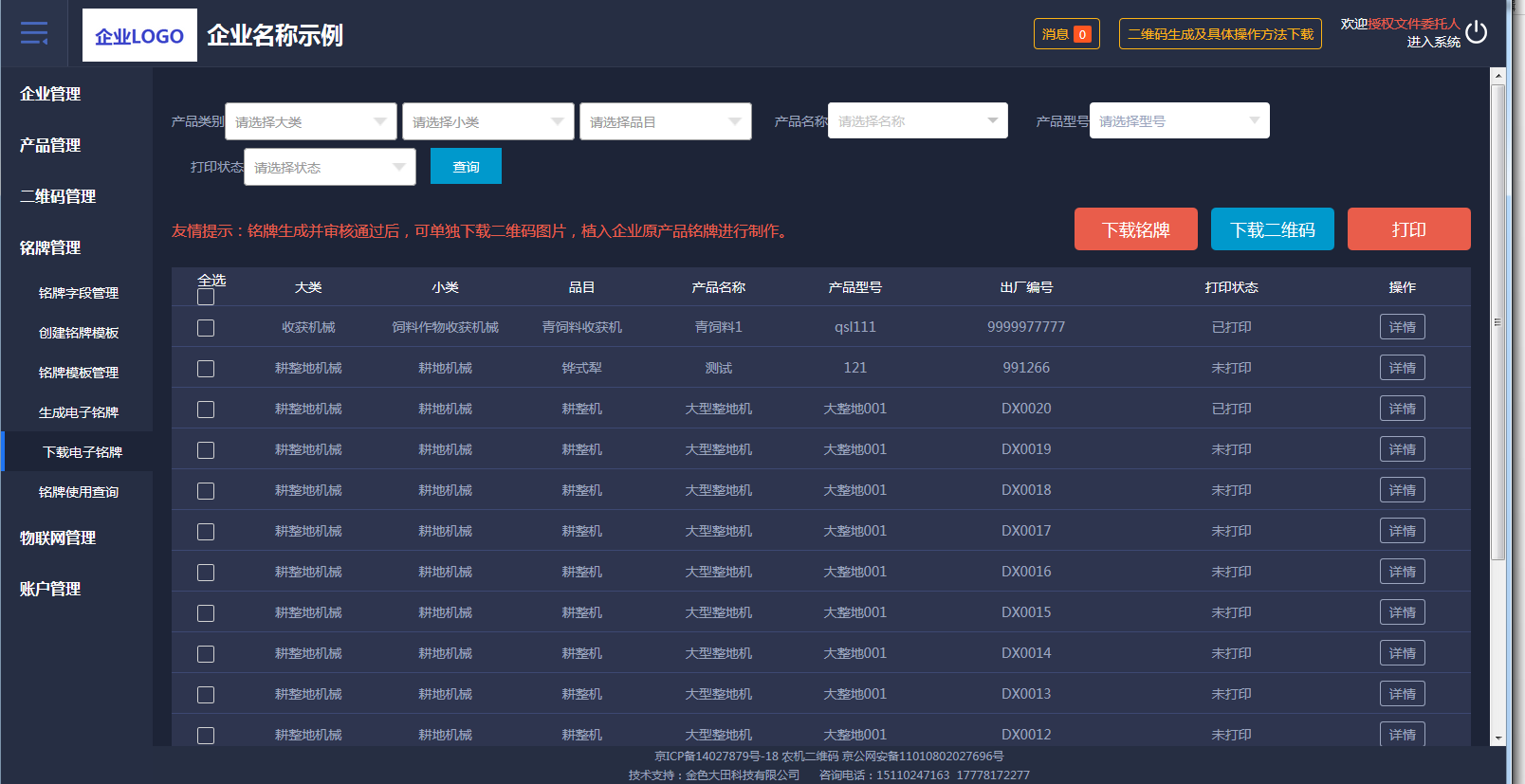 1.5.6铭牌使用查询可以查询二维码是否绑定物联网、是否办理过补贴。如办理过补贴会显示办理省份的名字及购机者，还可以查询铭牌使用情况日志。如图27、图28所示：（图27）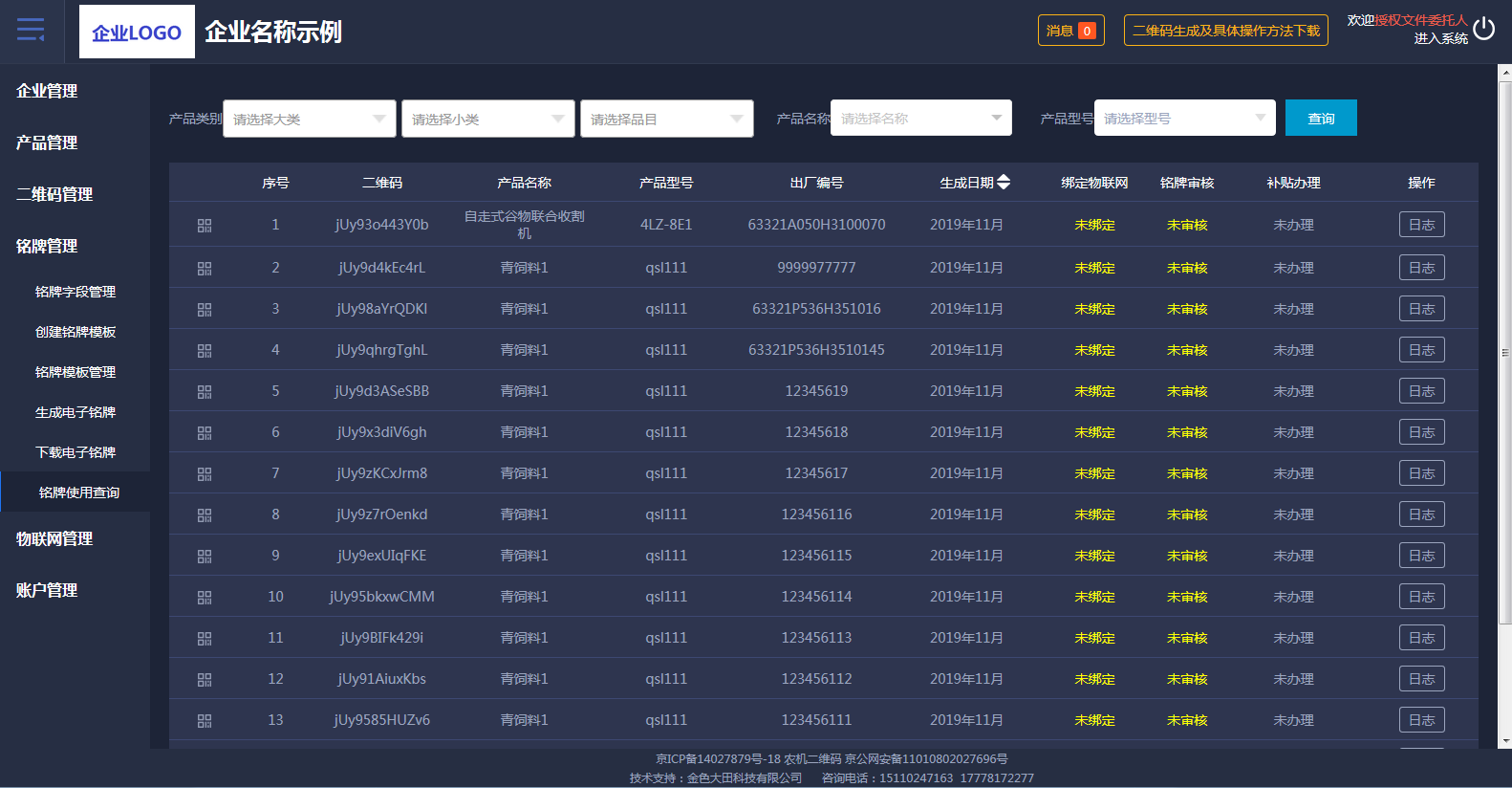 （图28）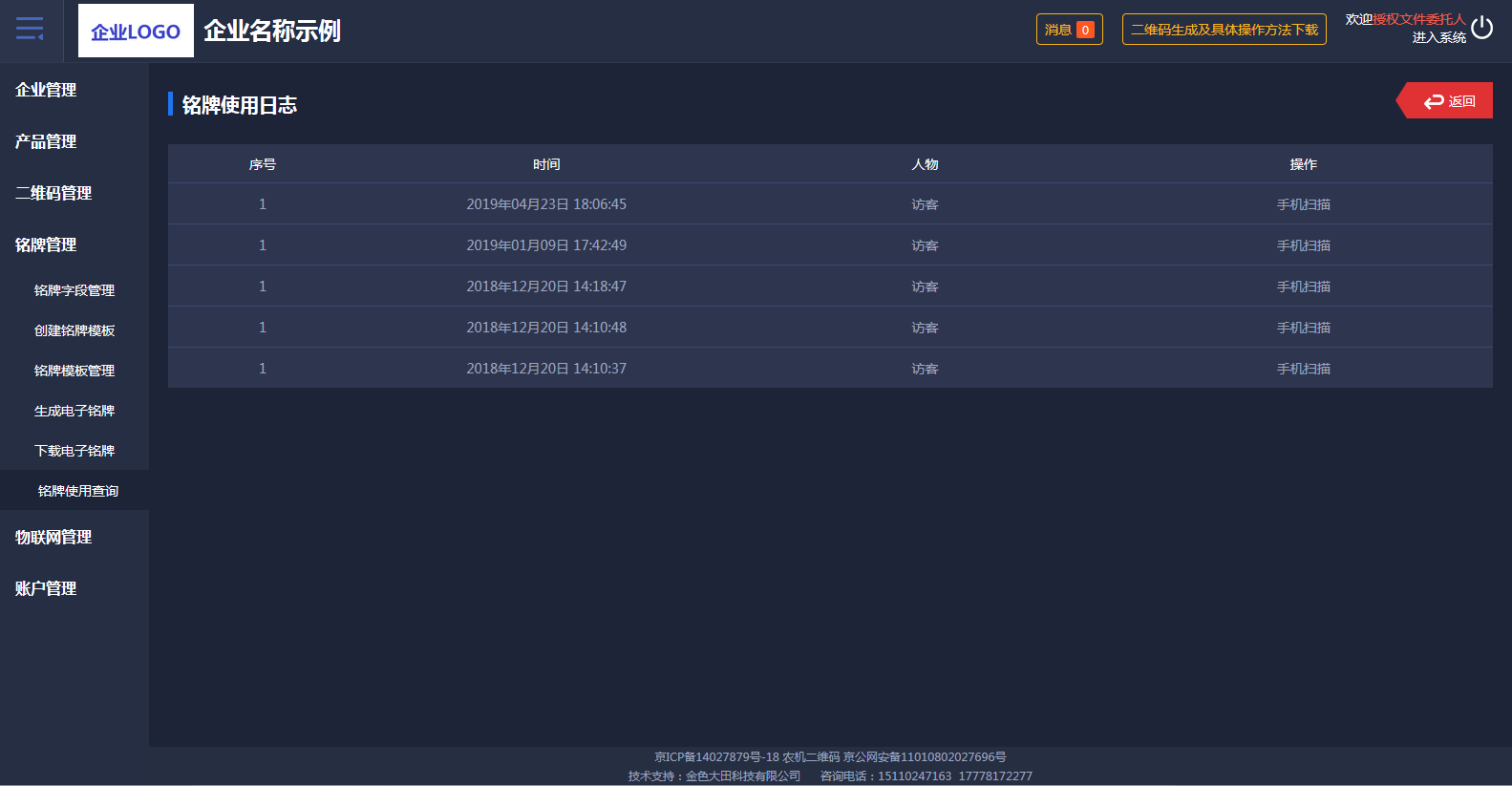 1.6物联网管理1.6.1物联网绑定输入绑定物联网产品的监控编号就可绑定物联网。如图29、图30所示：(图29)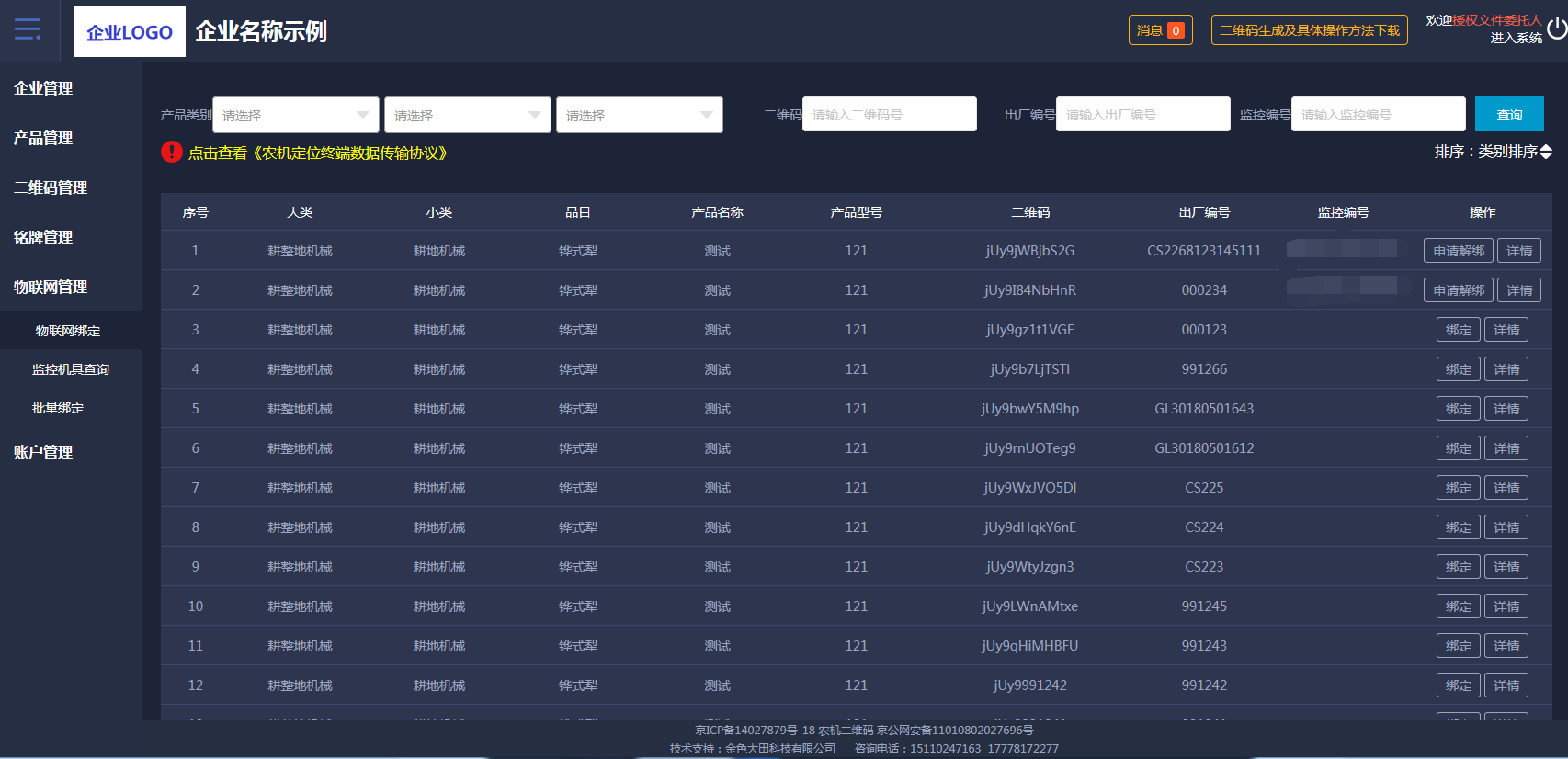 (图30)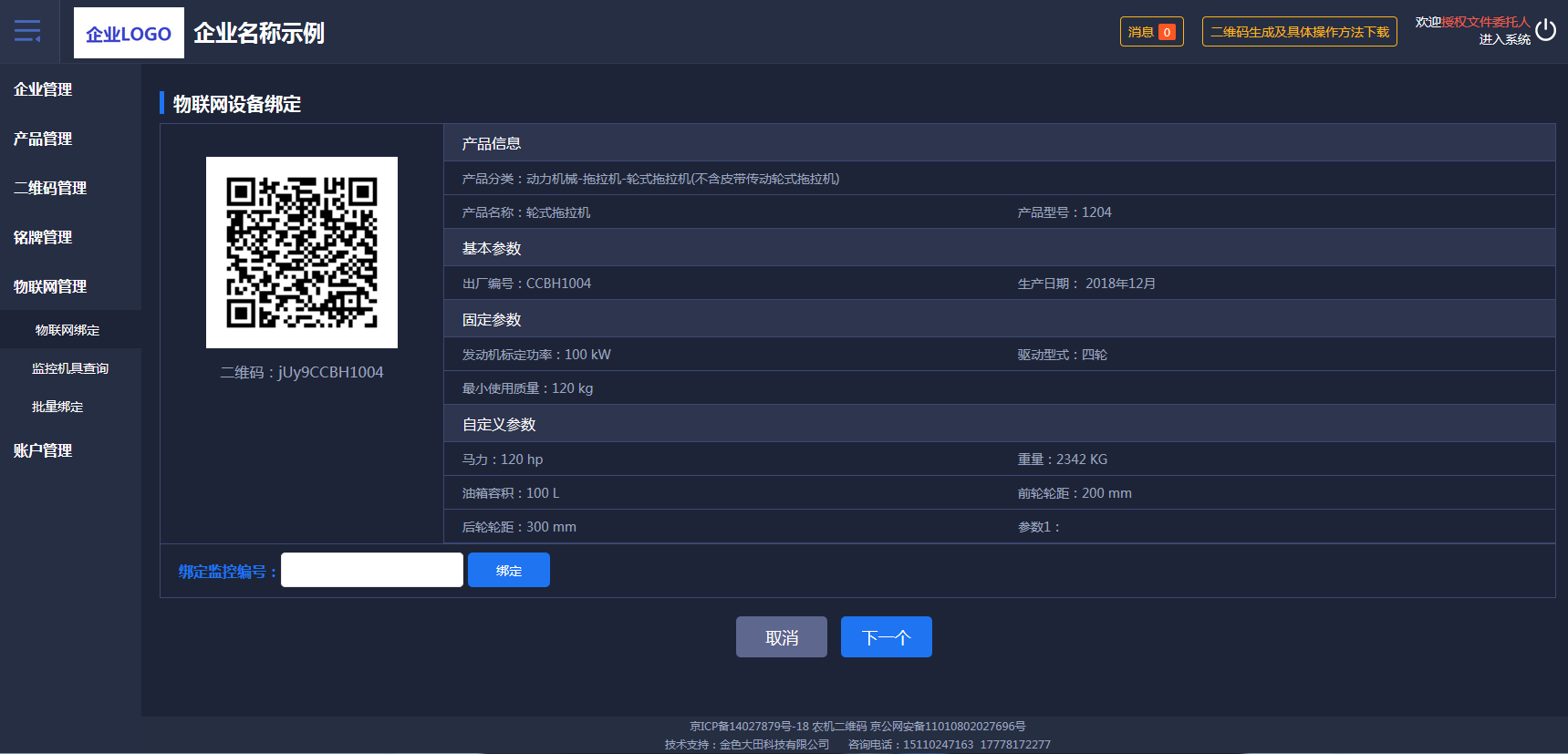 1.6.2监控机具查询 根据物联网大数据溯源管理系统可以查看到所有机具的位置、及其运行轨迹和运行状态，如图31所示：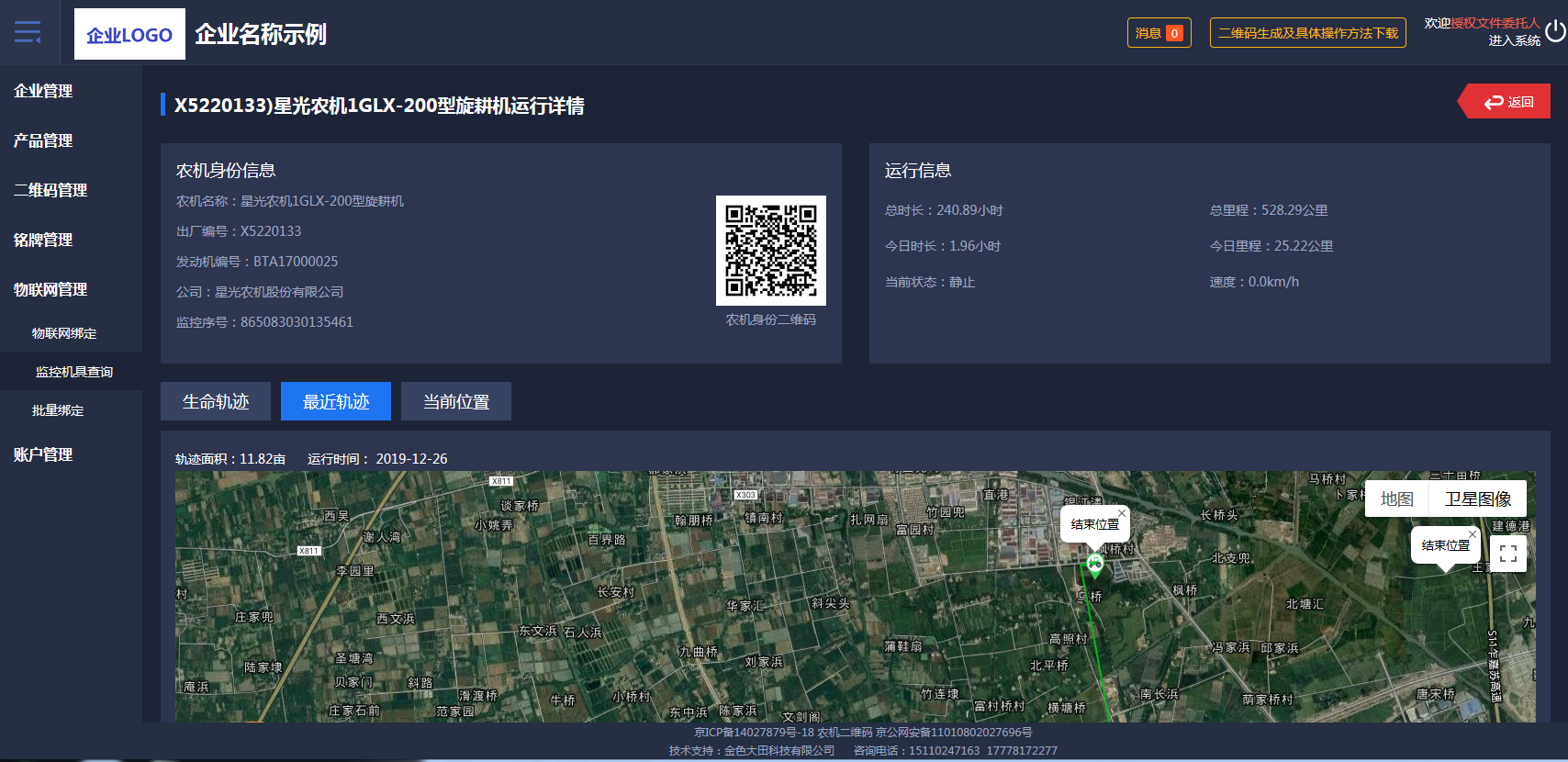 (图31)1.6.3批量绑定 管理人员可以批量绑定物联网设备。如图32所示：(图32)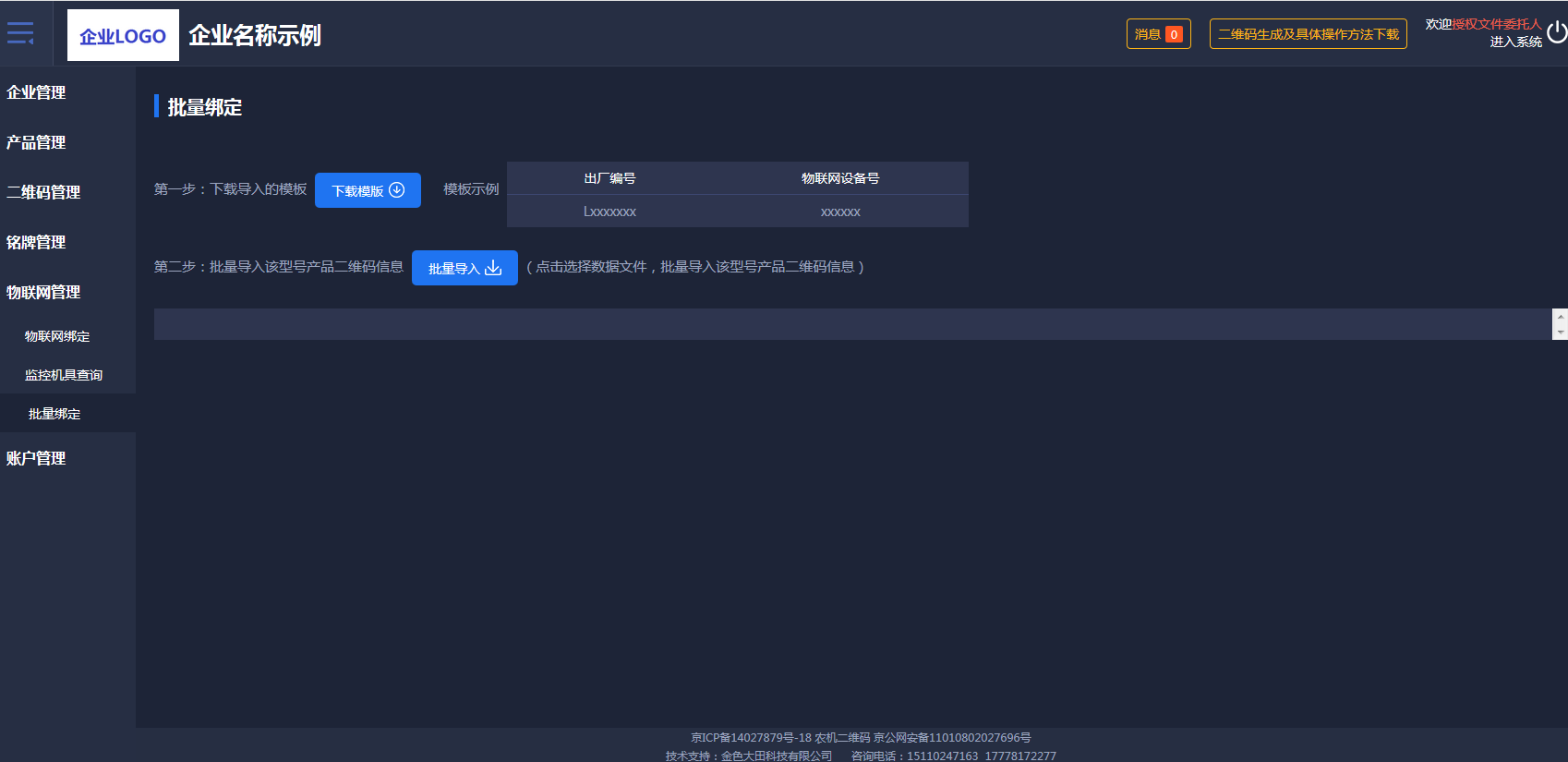 1.7账户管理1.7.1子账户管理子账户管理可以批量或单个导入普通员工的信息，管理员有给普通员工启用或者停用系统的权限；批量导入先下载模板再进行导入，页面如图33所示：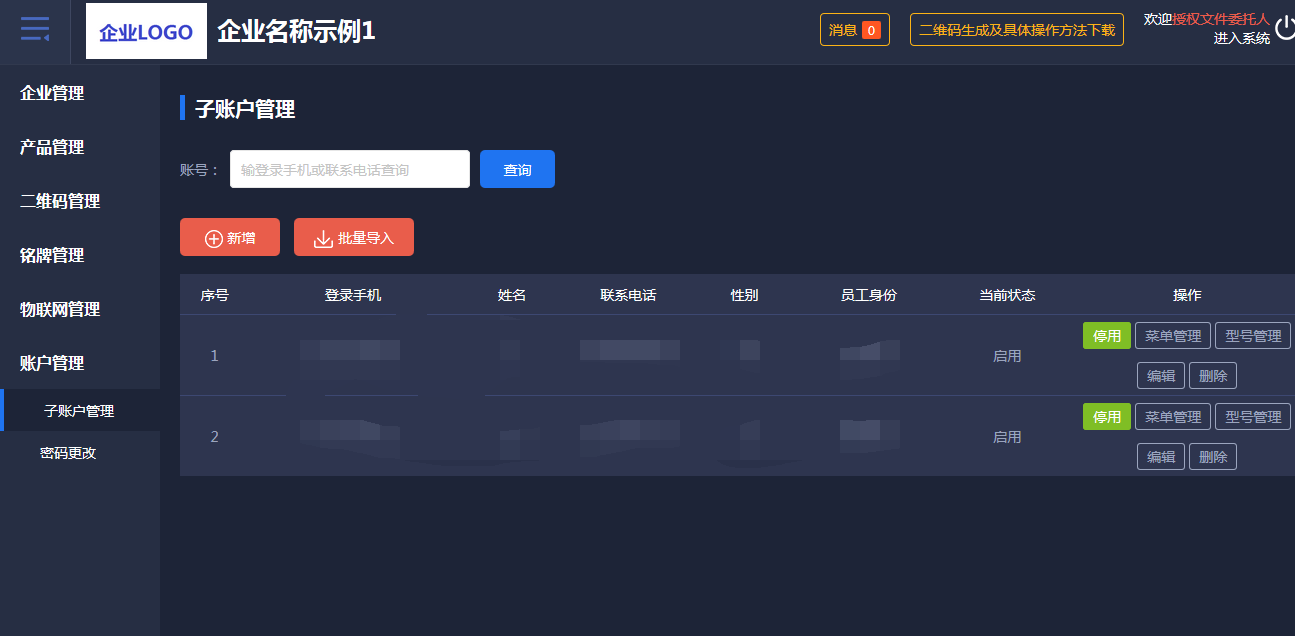 (图33)1.7.1.1菜单权限分配企业管理员可以对子账户进行修改“菜单授权”操作，如图34所示：(图34)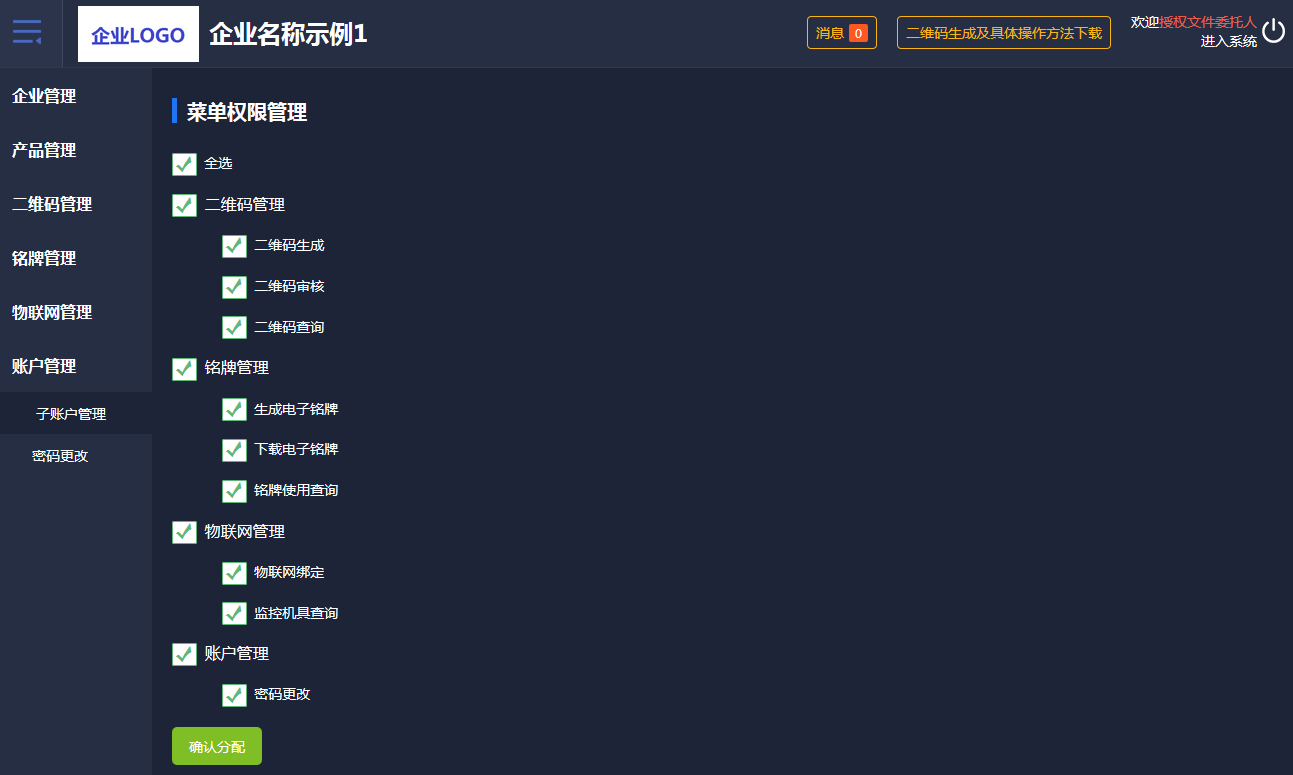 1.7.1.2型号权限分配企业管理员可以对子账户进行“型号授权”操作，如图35所示：(图35)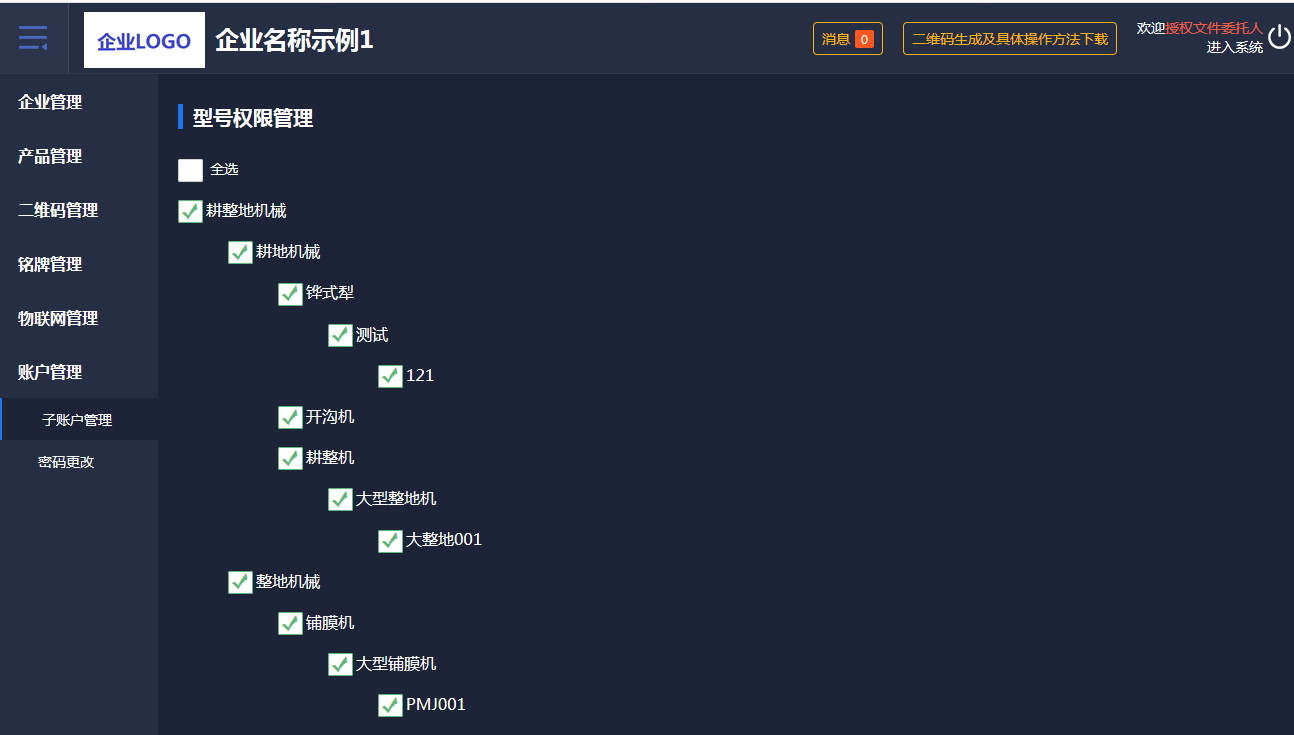 1.7.2密码更改企业管理员可以对自己的账户密码进行修改，如图36所示：（图36）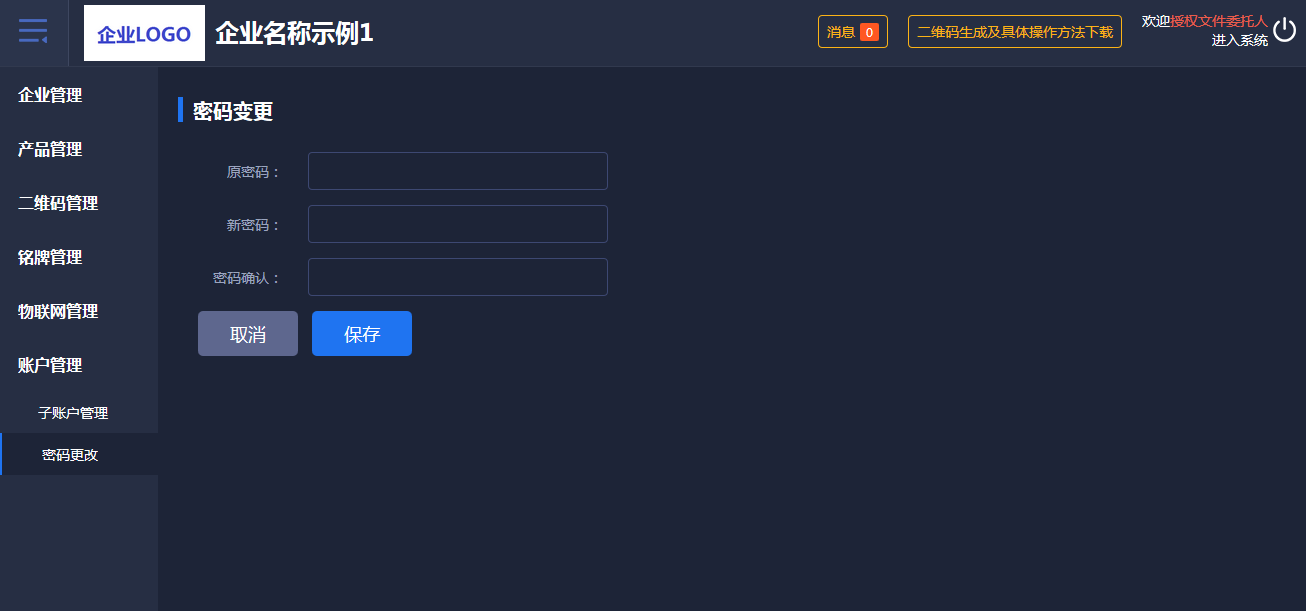 1.8消息管理系统如果有功能更新会推送公告到二维码系统，可在顶部消息处点击查看，如图37所示：（图37）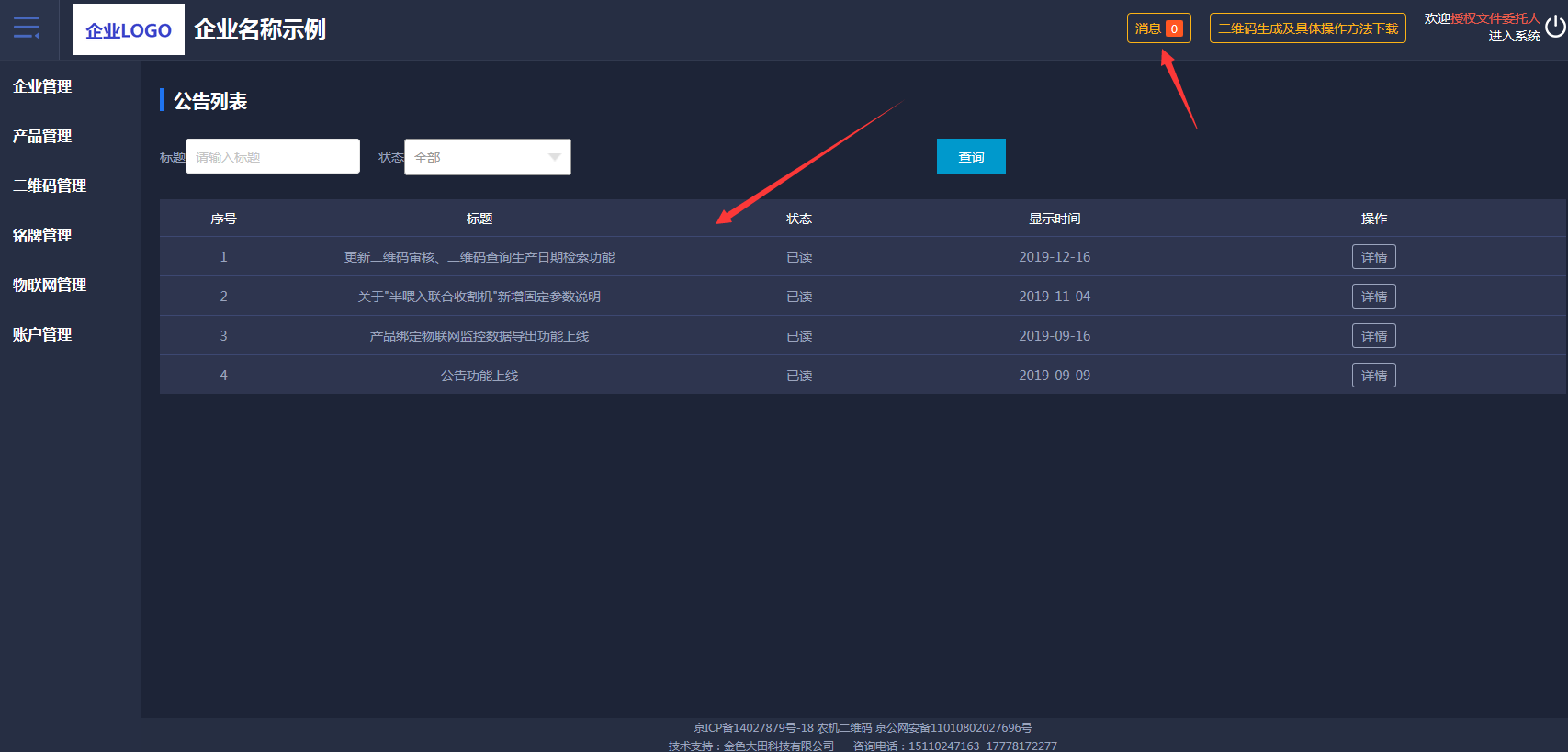 2、二维码身份验证APP2.1用户登录 首次使用农机二维码APP的用户，要先在PC端开通账户。输入PC端帐户的用户名和密码进行登录。如图38所示。如密码忘记，先输入登录的手机号，再选择所属机构，收到手机验证码，设置新的密码。如图39所示：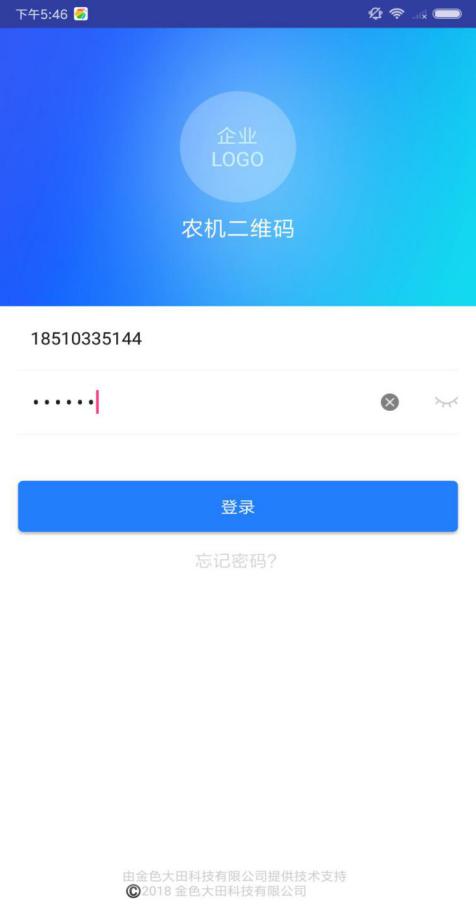 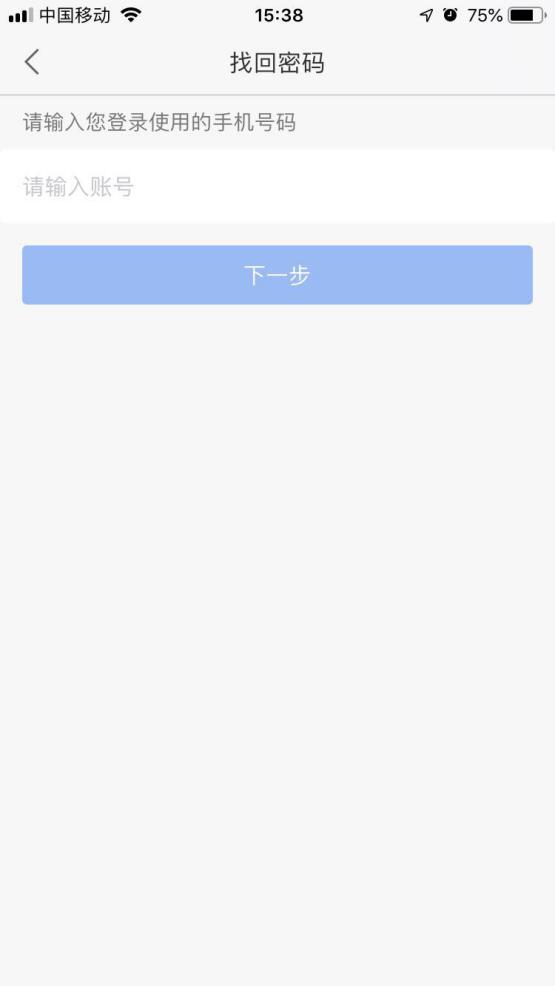 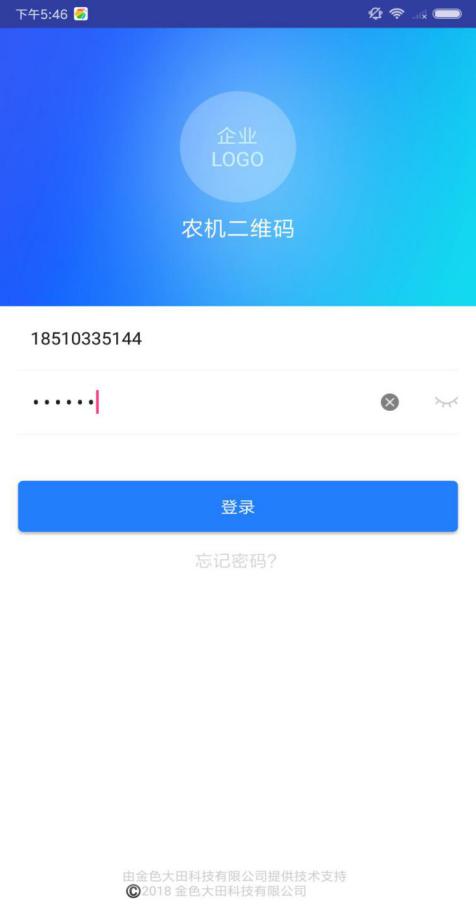 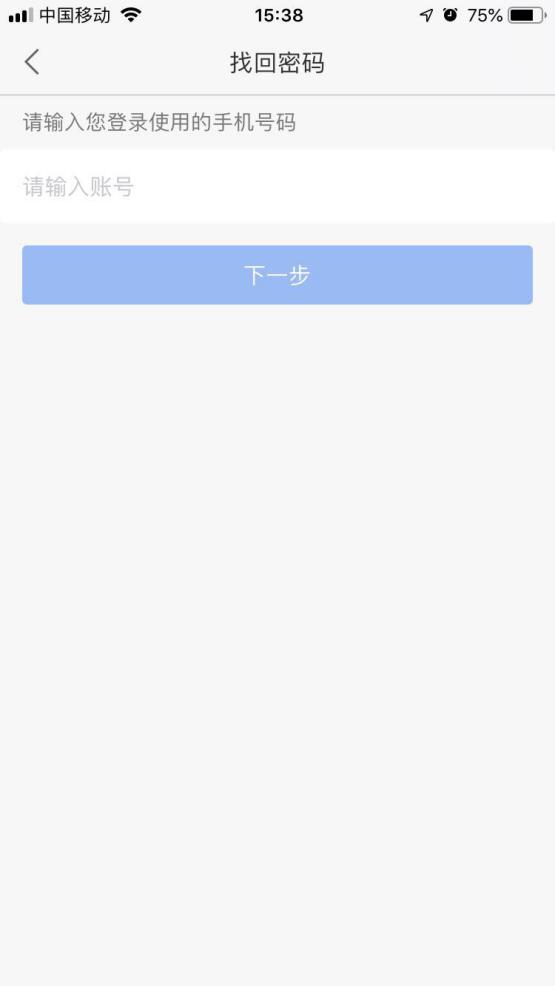 （图38）                 （图39）2.2首页登录成功后，农机二维码首页显示二维码审核、物联网绑定、铭牌核实和我的这些功能。可以在首页上点击二维码审核、物联网绑定、铭牌核实等关键操作。如图40所示：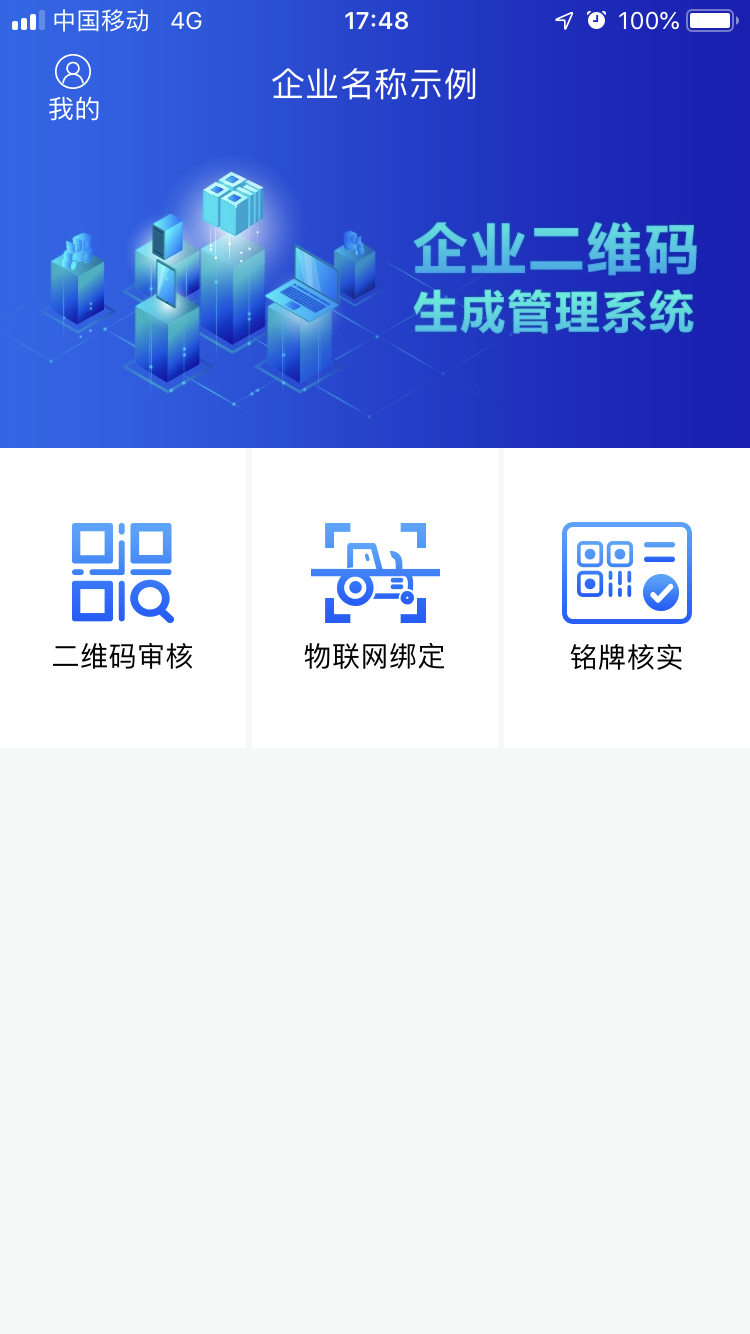 （图40）2.3二维码审核扫描电脑端企业二维码审核列表的二维码，显示产品型号、出厂编号和对应的二维码进行审核。如图41、图42所示：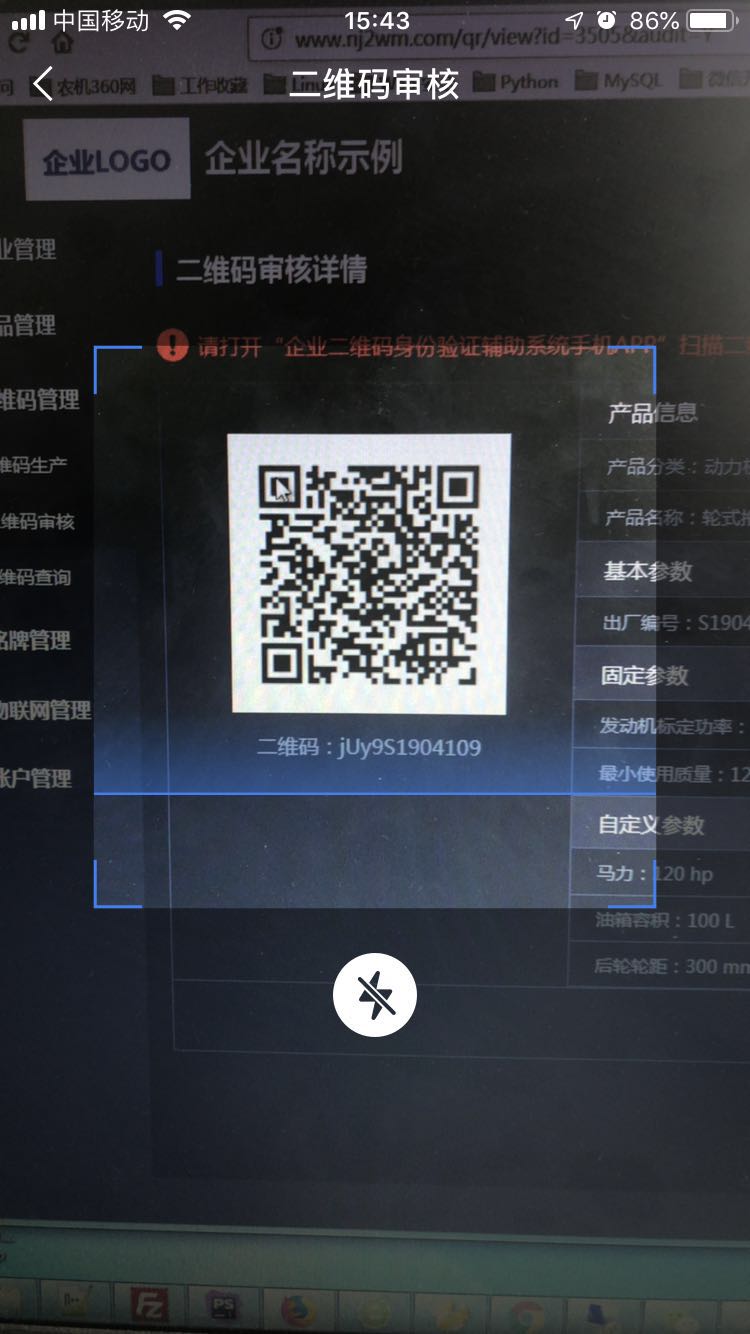 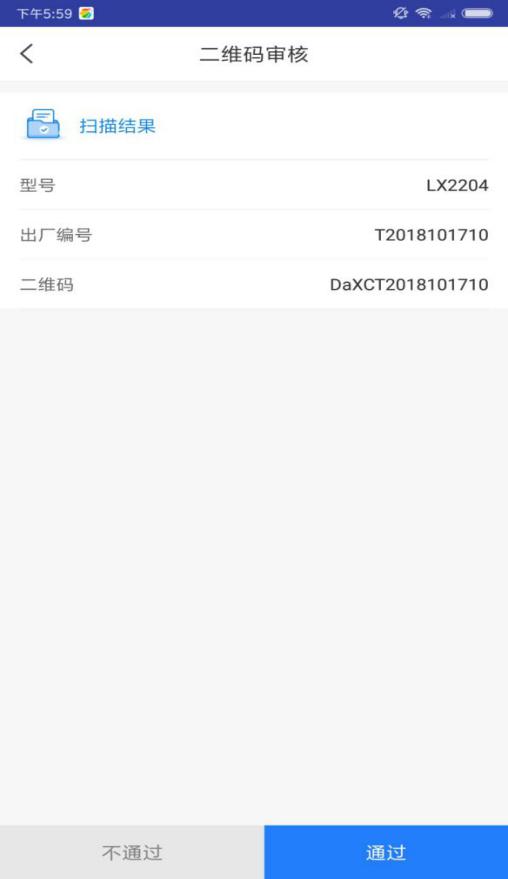 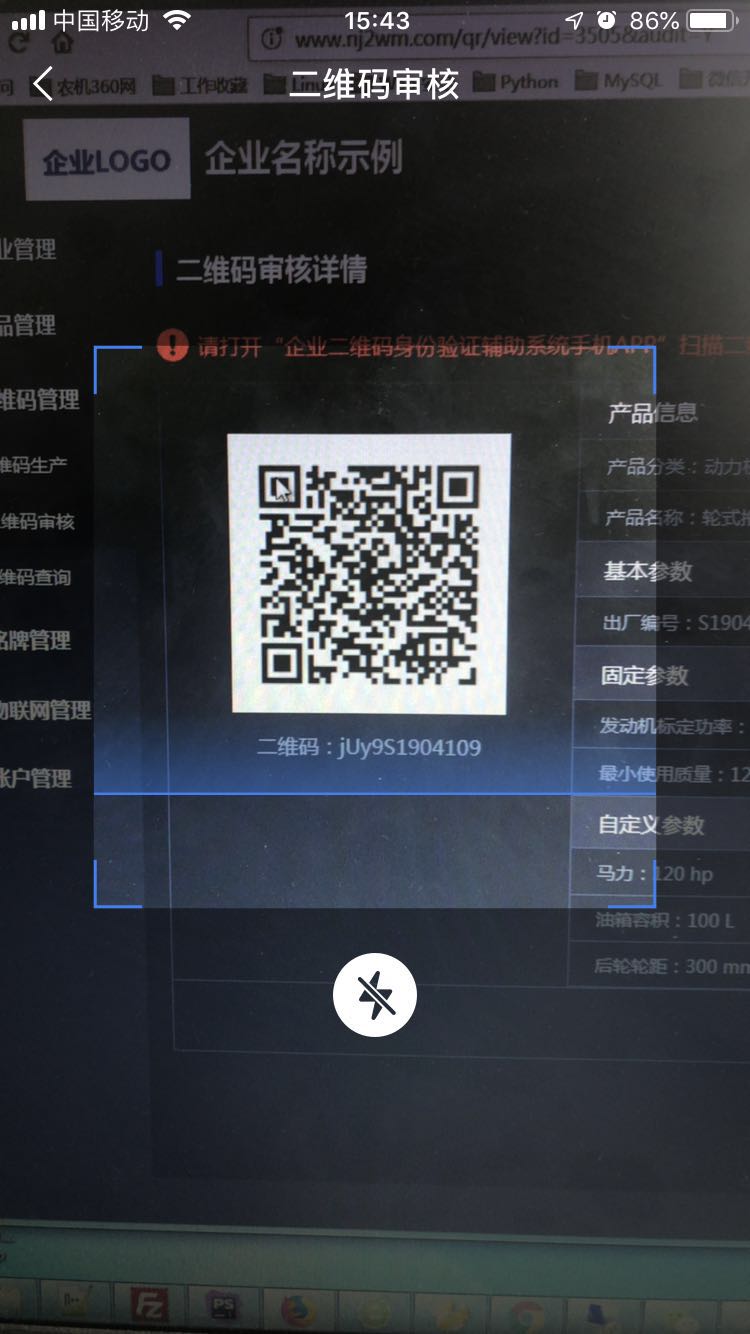 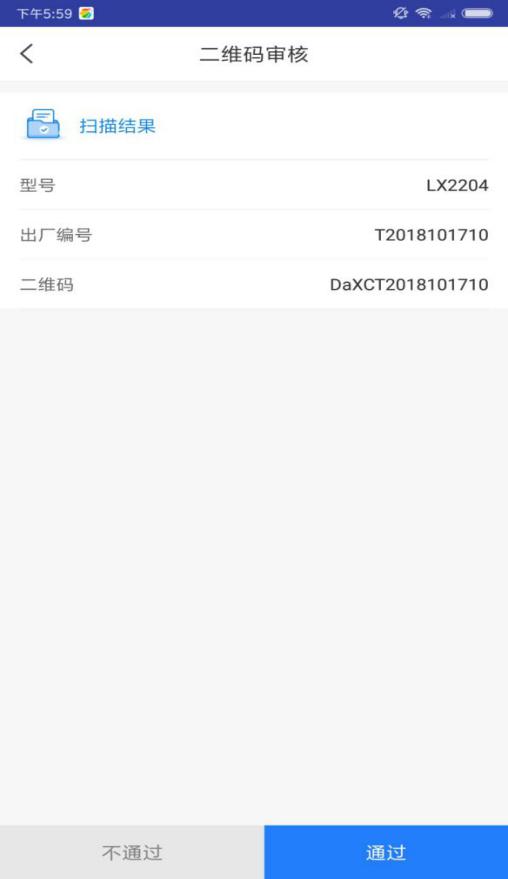 （图41 ）                     	（图42)2.4物联网绑定物联网设备的绑定：先扫描农机铭牌上的二维码，再扫描物联网监控设备上的二维码或手动输入物联网监控设备编号，会提示是否绑定。点击“绑定”按钮，出现确定绑定农机设备与物联网监控设备绑定的提示框。扫描农机二维码如图43所示，扫描物联网设备二维码如图44所示，扫描绑定结果如图45所示，绑定按钮如图46所示：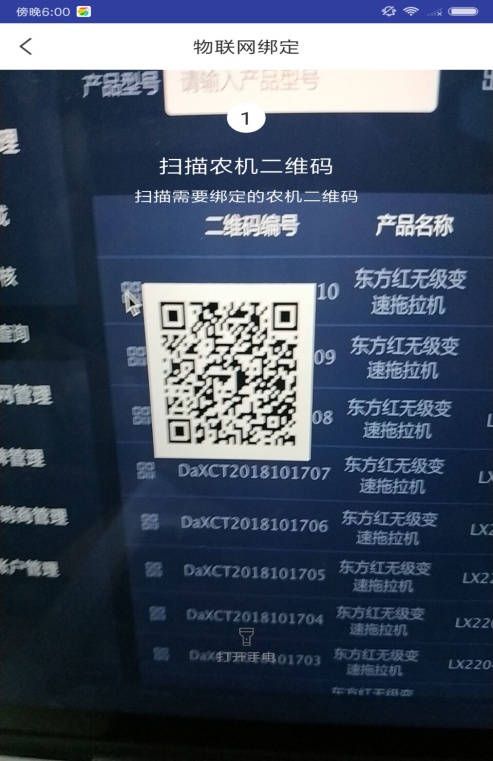 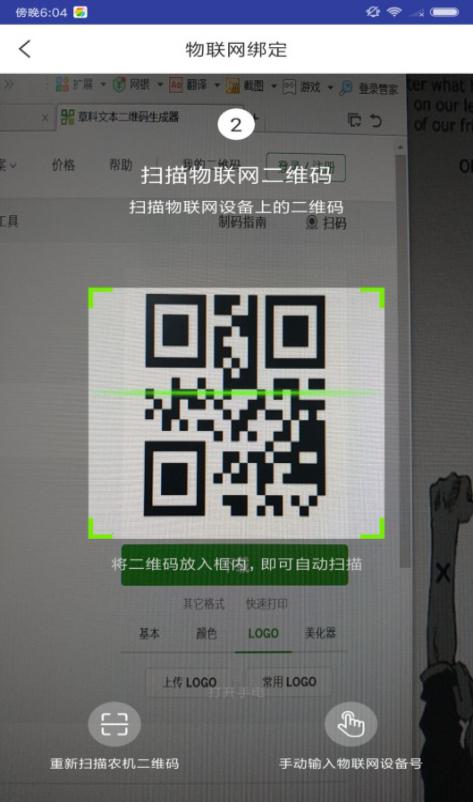 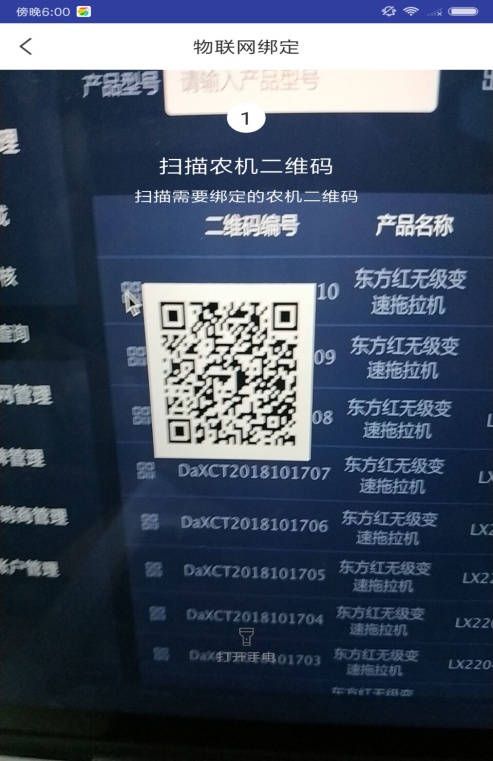 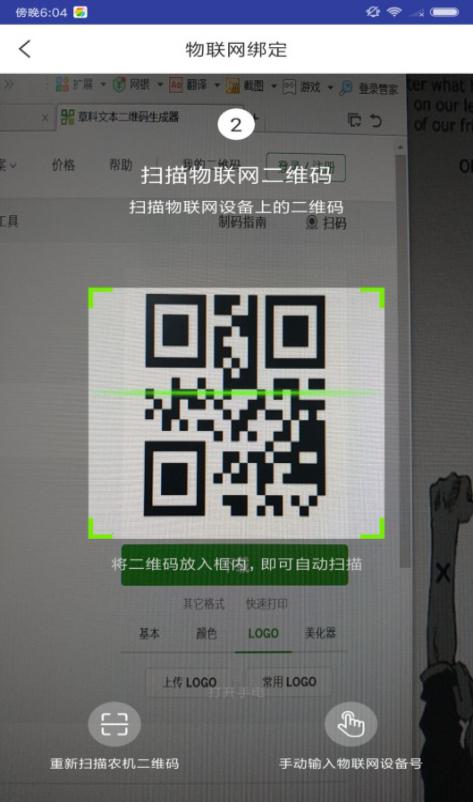 （图43）                      （图44）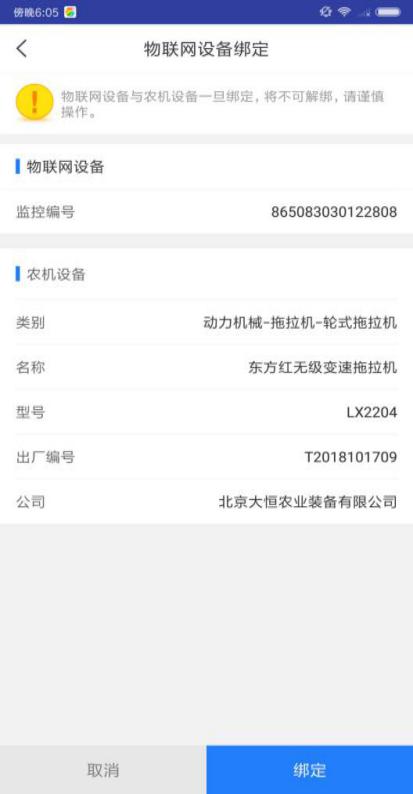 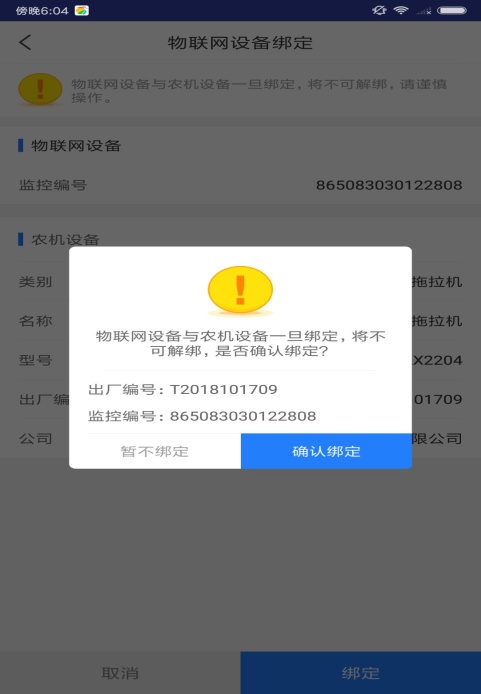 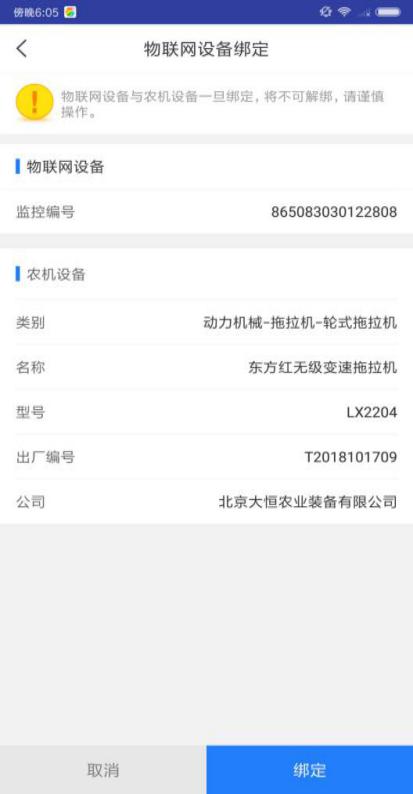 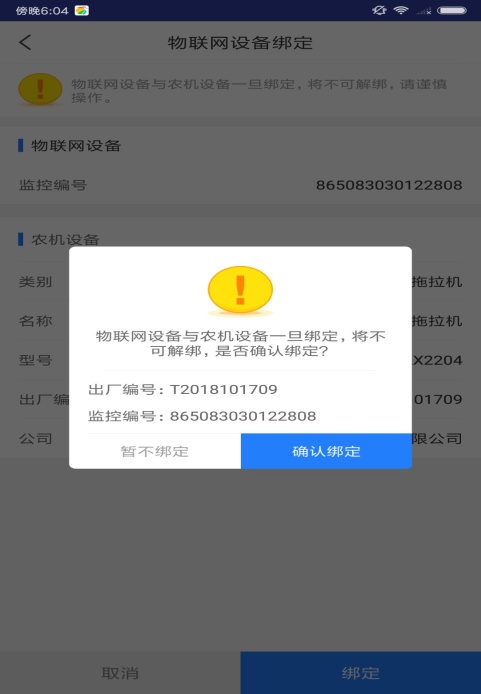 （图45）                        （图46）2.5铭牌核实点击“铭牌核实”扫描已生成的铭牌上的二维码，显示产品型号、出厂编号和对应的二维码进行审核通过或是不通过。如图47、图48所示：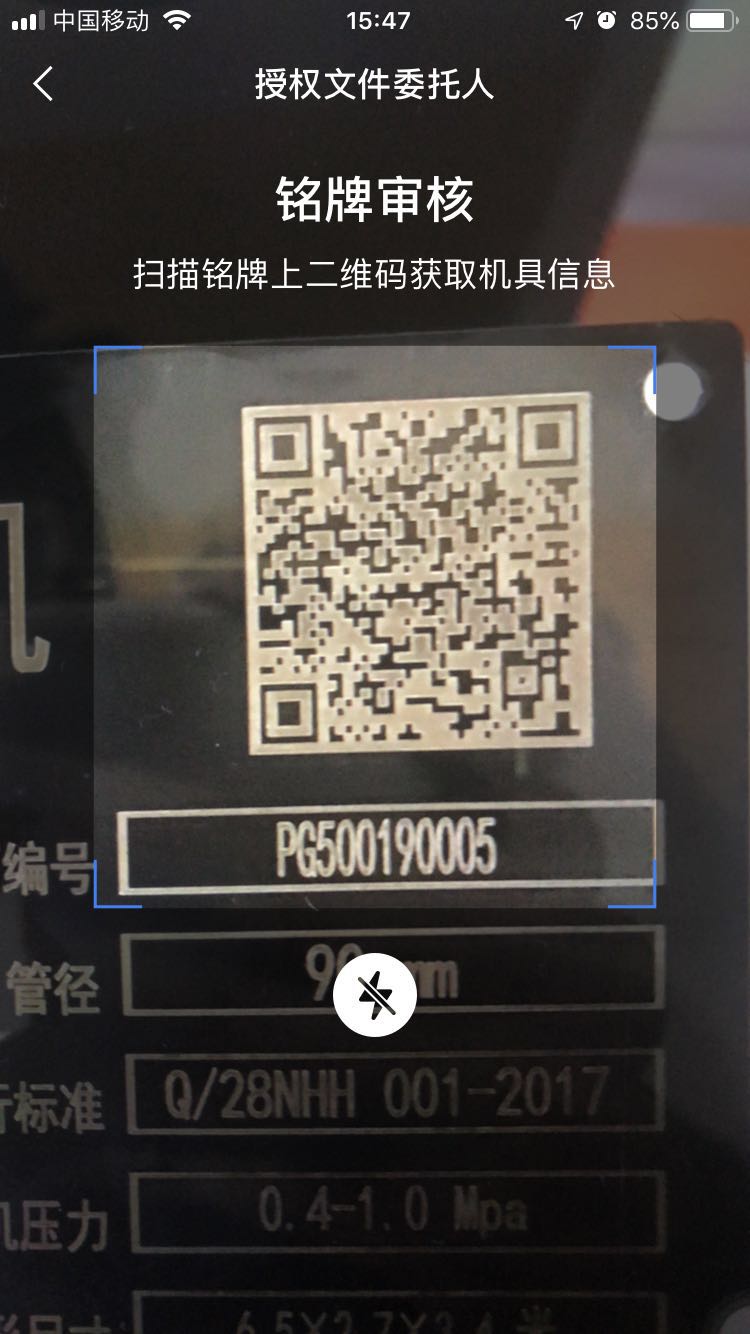 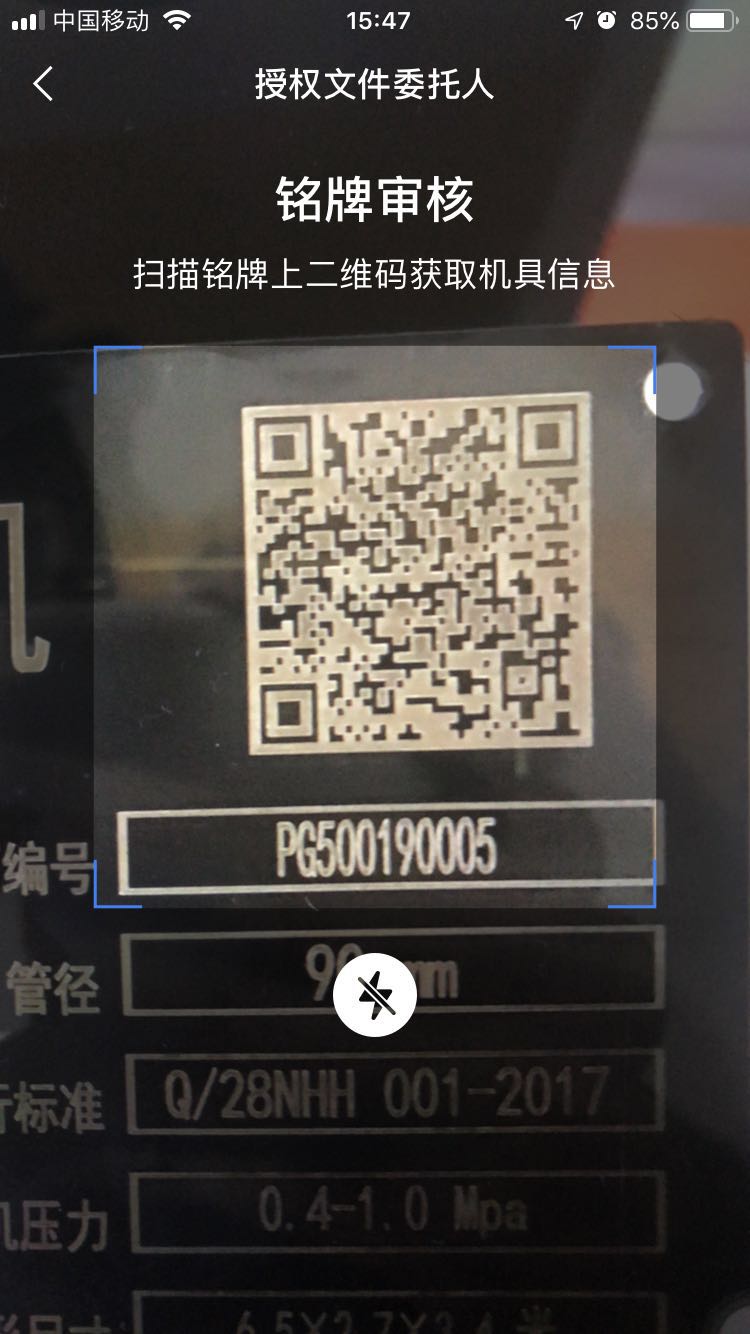 （图47）                        （图48）2.6我的企业员工可以查看个人资料及自己绑定的物联网监控设备记录, 如图49、图50所示：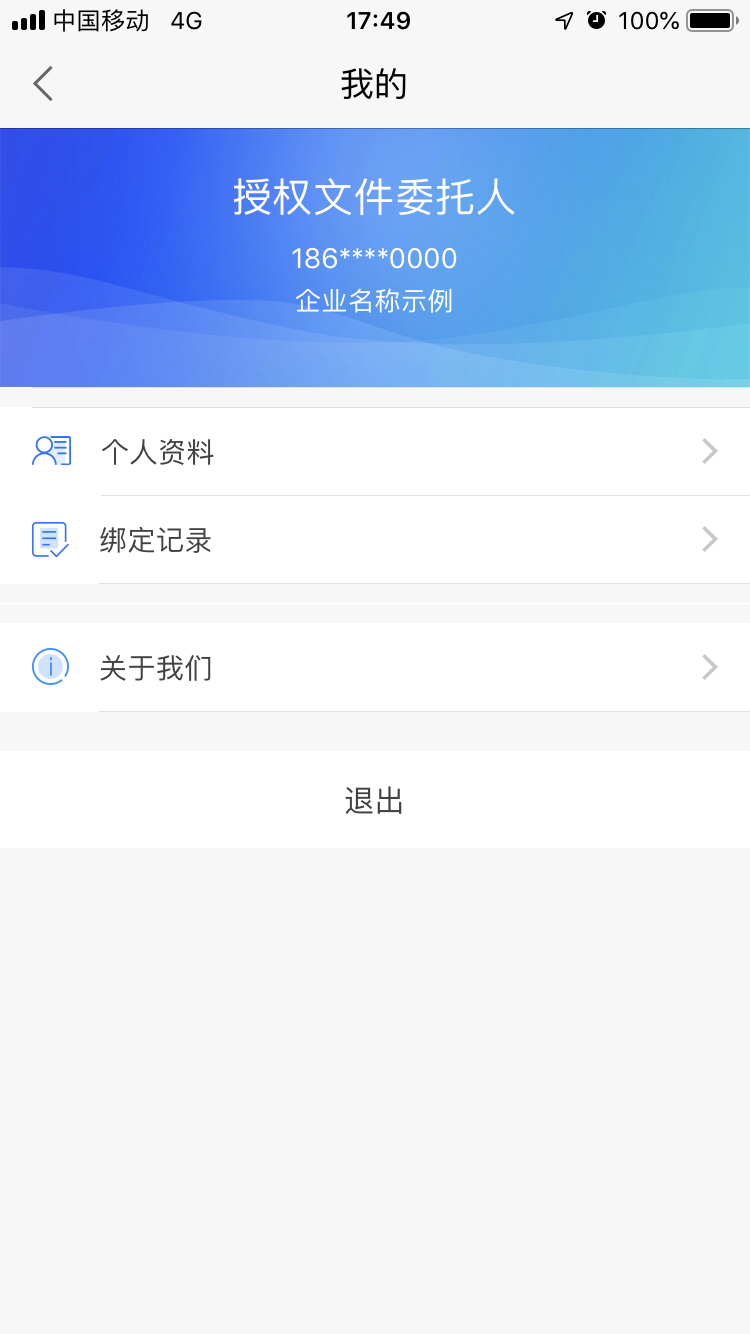 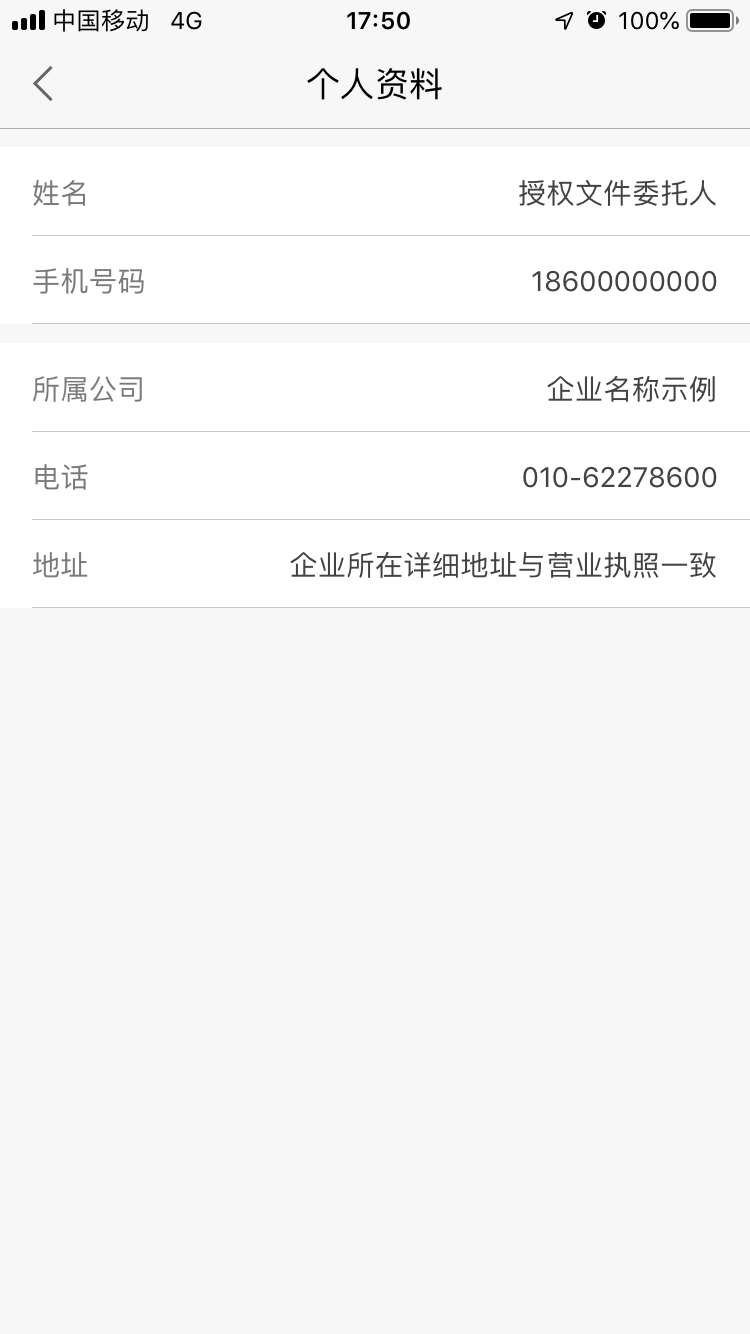 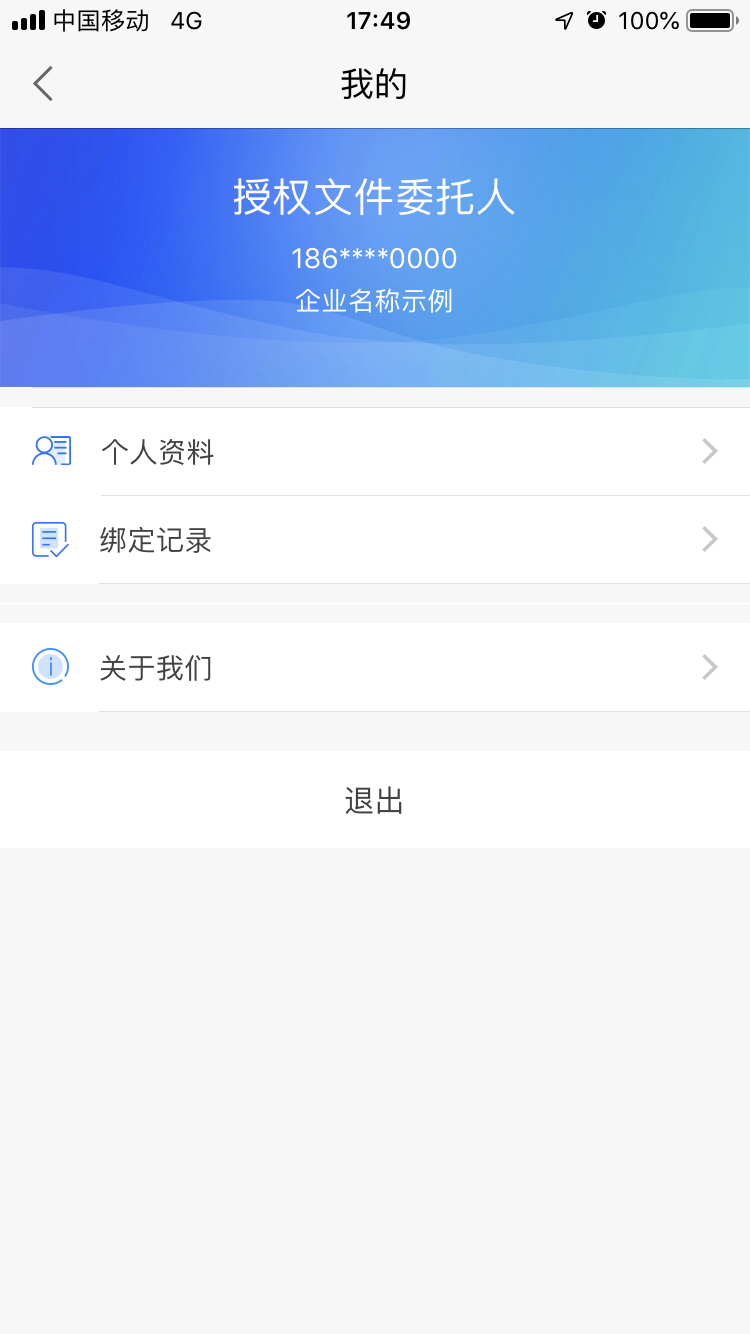 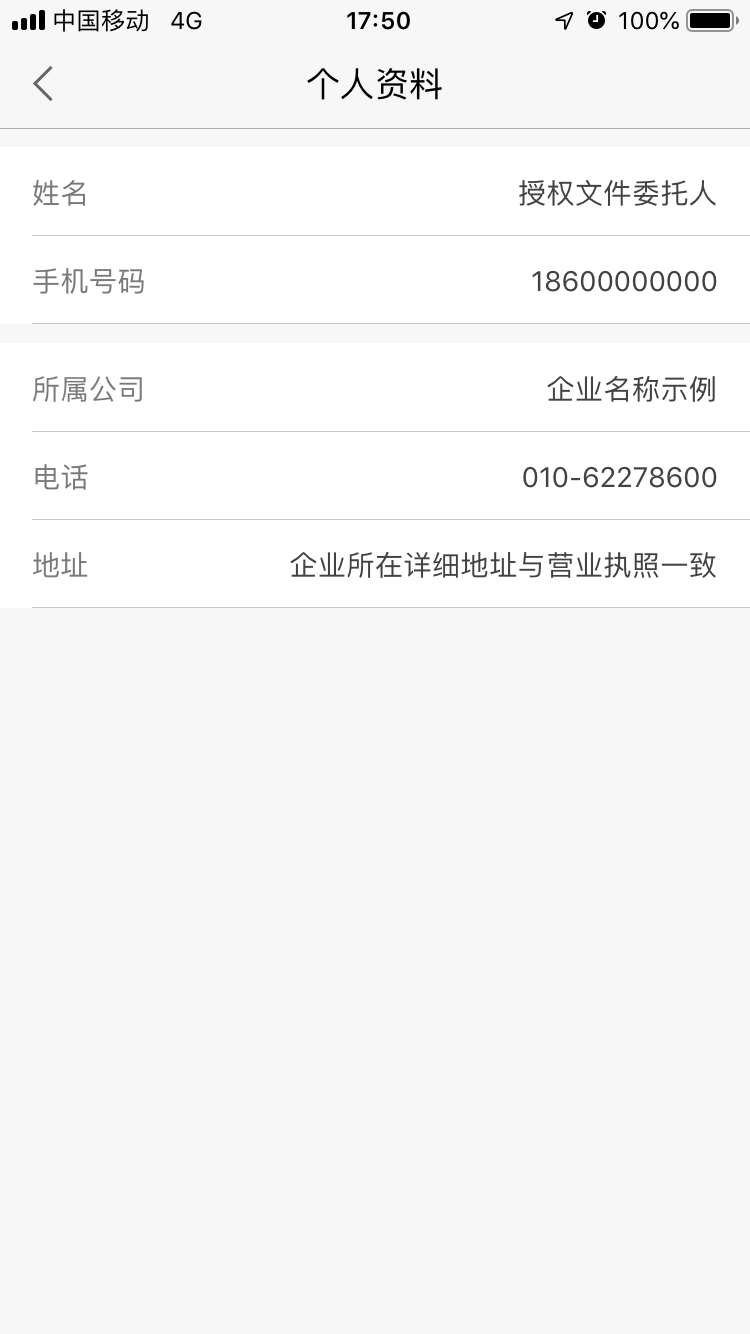 （图49）                       （图50）物联网监控设备绑定记录，通过产品类别、产品名称、产品型号进行筛选。列表可查看绑定记录的详情，可填写解绑的原因进行解绑申请。如图51、图52所示：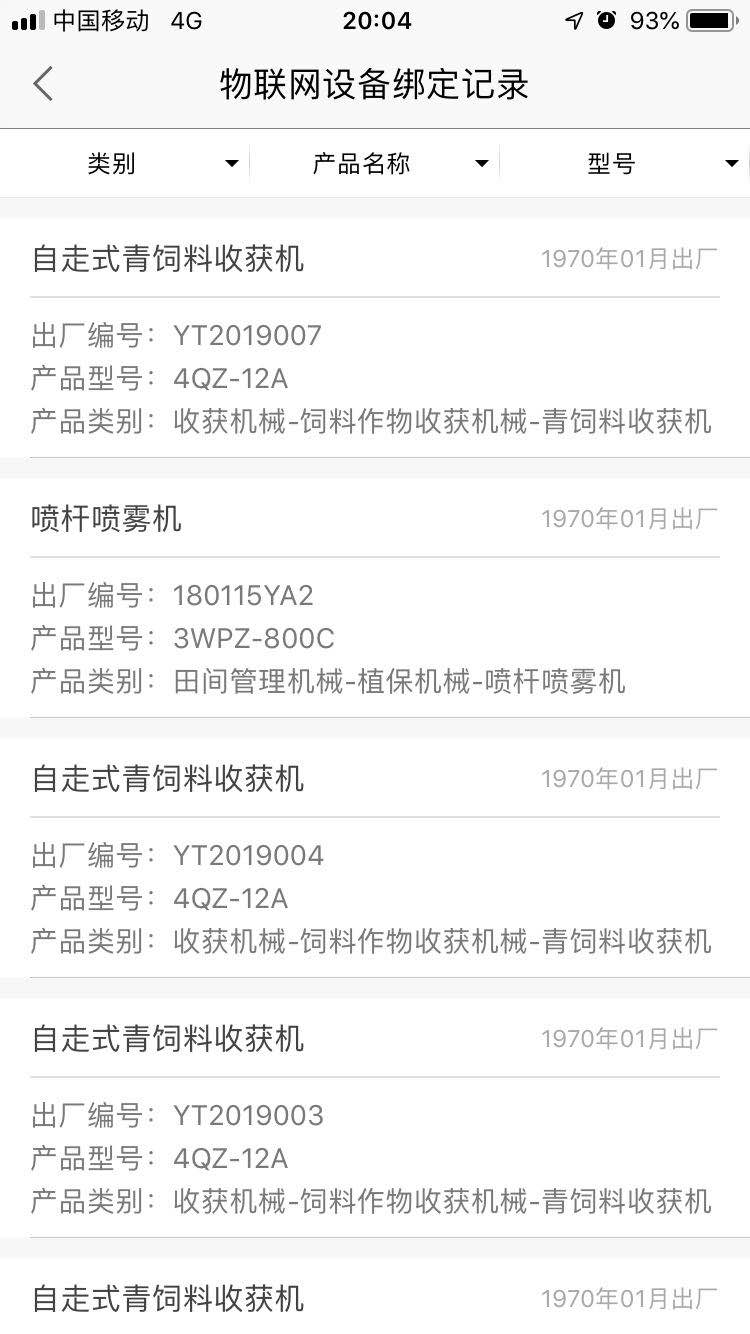 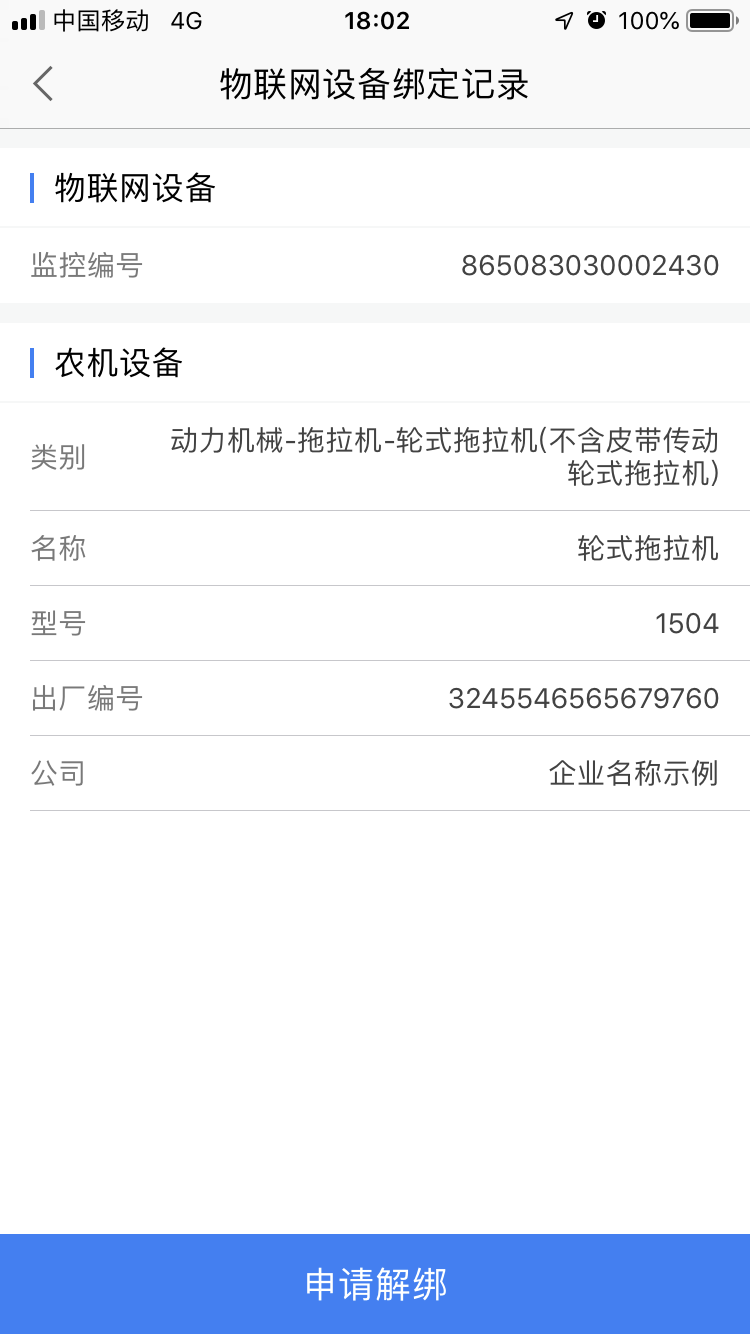 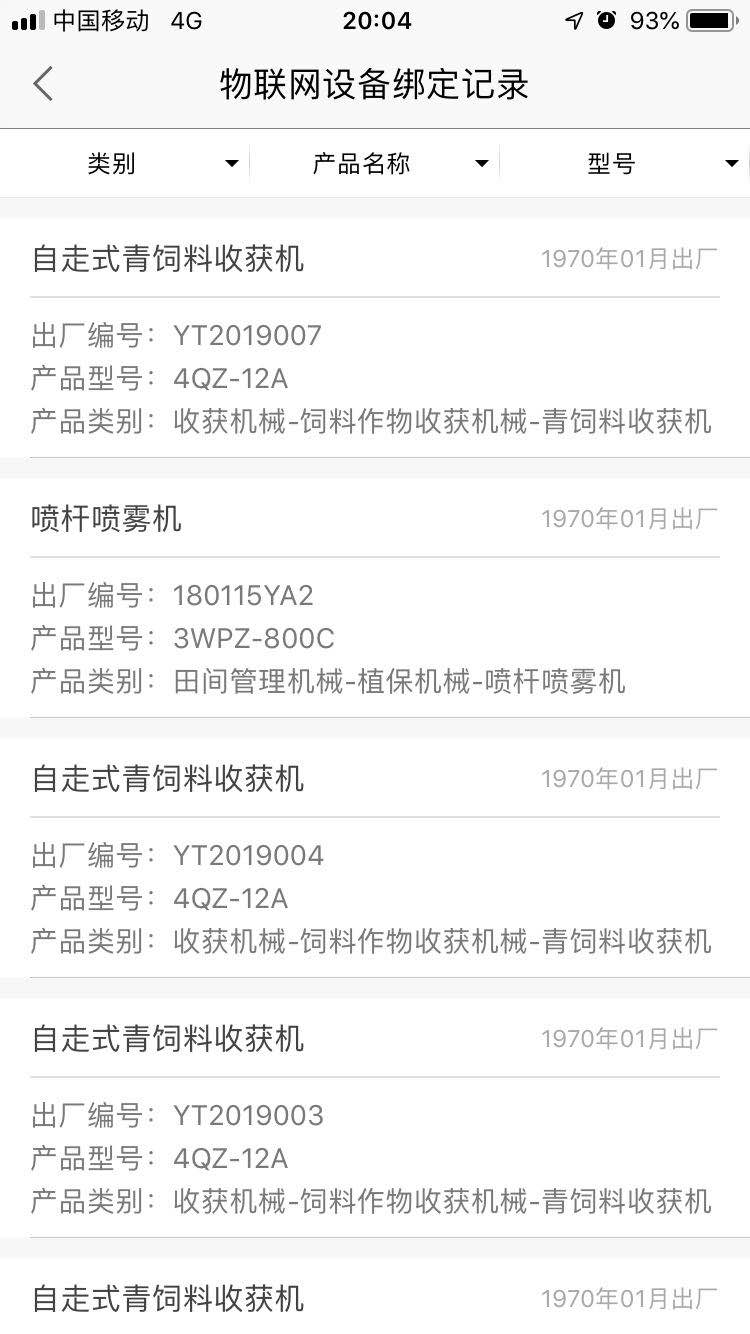 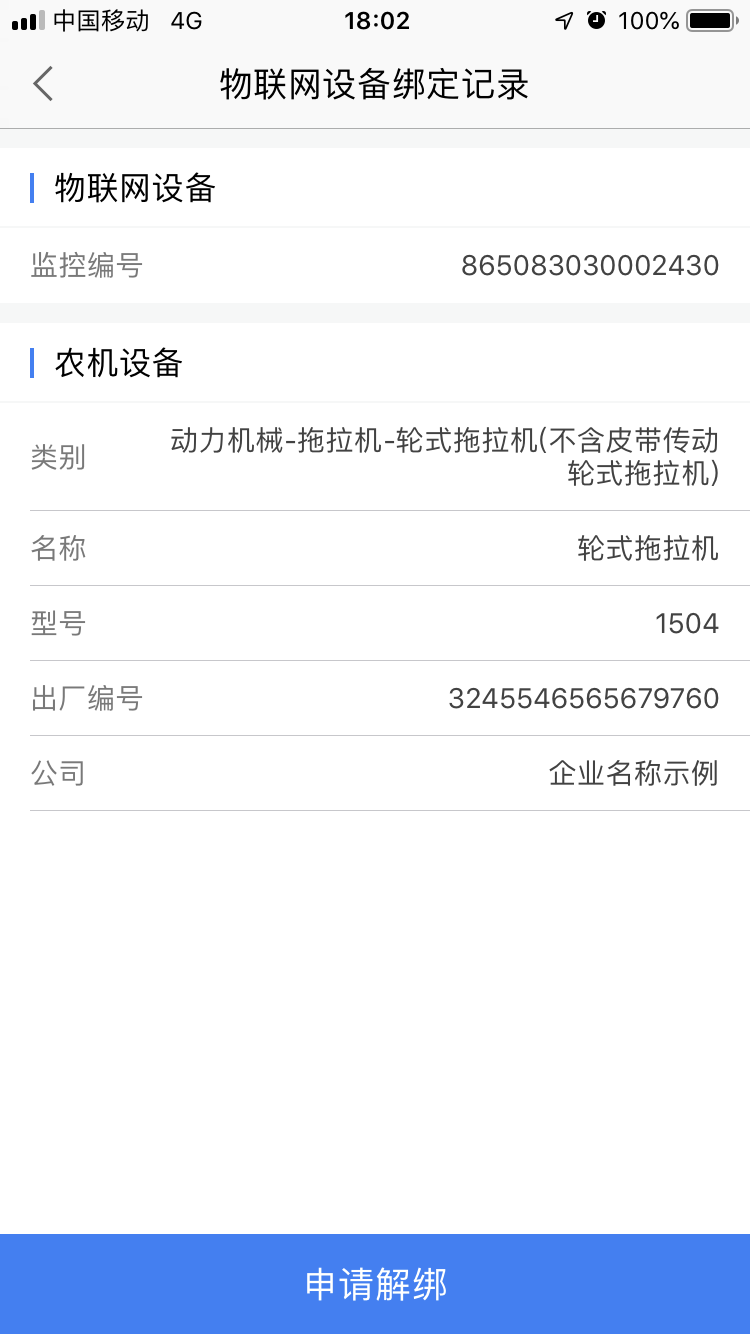 （图51）                       （图52）附录要求：二维码打印标准1、打印尺寸不小于20mm×20mm。2、材质为金属材质。3、打印在铭牌上的二维码可正常扫描。技术支持金色大田科技有限公司      咨询电话：15110247163二维码联网打印机        咨询电话：15901255026